ФЕДЕРАЛЬНАЯ СЛУЖБАПО ЭКОЛОГИЧЕСКОМУ, ТЕХНОЛОГИЧЕСКОМУ И АТОМНОМУ НАДЗОРУ(РОСТЕХНАДЗОР)КАВКАЗСКОЕ УПРАВЛЕНИЕДОКЛАД НА ТЕМУ:
«АНАЛИЗ ПРАВОПРИМЕНИТЕЛЬНОЙ ПРАКТИКИКОНТРОЛЬНО-НАДЗОРНОЙ ДЕЯТЕЛЬНОСТИ В КАВКАЗСКОМ УПРАВЛЕНИИ ФЕДЕРАЛЬНОЙ СЛУЖБЫ ПО ЭКОЛОГИЧЕСКОМУ, ТЕХНОЛОГИЧЕСКОМУ И АТОМНОМУ НАДЗОРУ ЗА 9 МЕСЯЦЕВ 2019 ГОДА»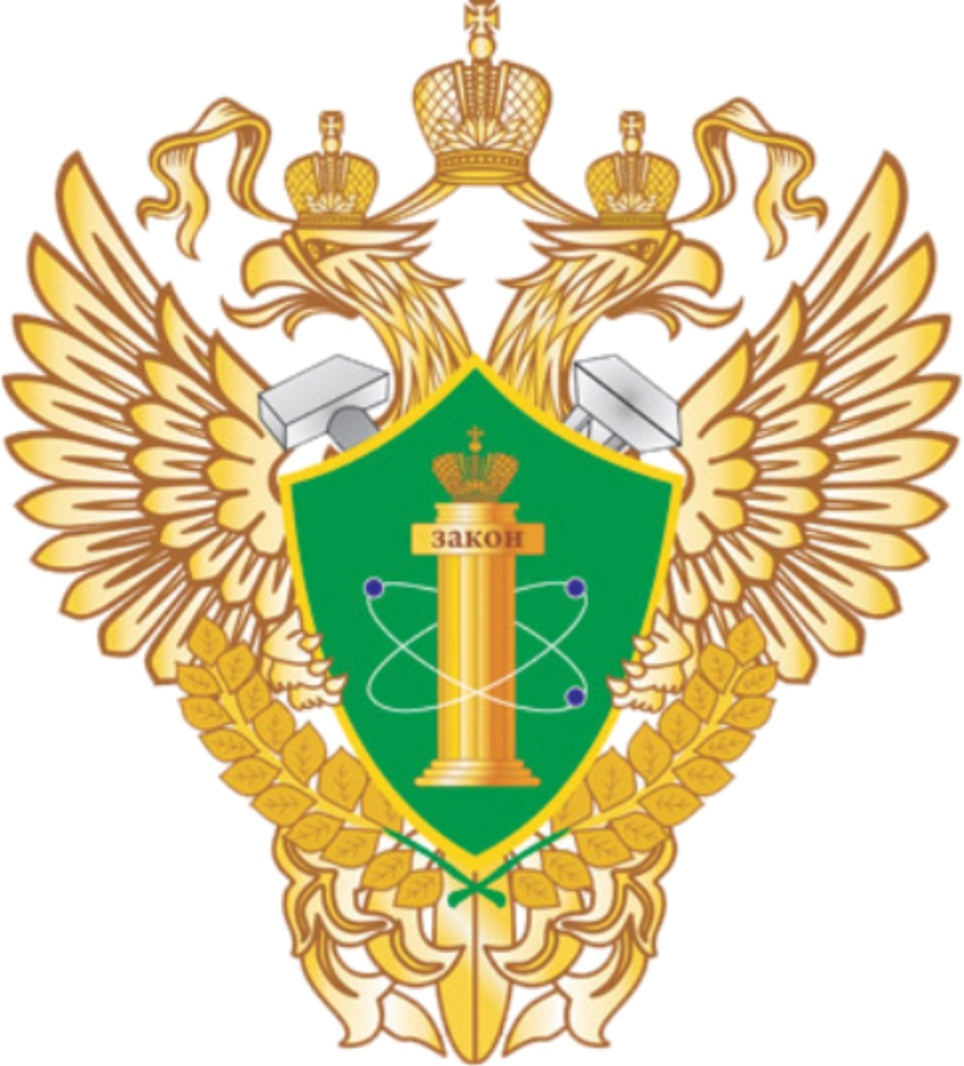 ПятигорскВВЕДЕНИЕНастоящий доклад о правоприменительной практике контрольно-надзорной деятельности в Кавказском управлении Ростехнадзора (далее - Управление) за 9 месяцев 2019 года составлен в рамках подготовки к проведению публичного мероприятия с подконтрольными субъектами во исполнение положений приоритетной программы «Реформа контрольной и надзорной деятельности».Цель мероприятия – доведение до сведения подконтрольных Управлению организаций информации о недопустимых действиях в рамках эксплуатации опасных производственных объектов (далее – ОПО) и последствиях нарушений требований промышленной безопасности, а также  санкциях, применяемых к нарушителям.Последние публичные слушания будут проведены в г. Пятигорске Ставропольского края 29 ноября  2019 года. Основной целью проверок, отнесенных к компетенции Ростехнадзора, является обеспечение безопасности при эксплуатации поднадзорных объектов и, как следствие, защита жизни и здоровья работников таких объектов.Управление, являясь органом федерального государственного надзора в области промышленной безопасности, энергетического надзора, контроля (надзора) за соблюдением требований законодательства об энергосбережении и о повышении энергетической эффективности, надзора за объектами нефтегазового комплекса, надзора в области безопасности гидротехнических сооружений, строительного надзора и надзора за деятельностью саморегулируемых организаций в области инженерных изысканий, архитектурно-строительного проектирования, строительства, реконструкции, капитального ремонта объектов капитального строительства, осуществляет контроль за соблюдением подконтрольными организациями требований нормативных правовых актов на территории семи субъектов Российской Федерации, относящихся к юрисдикции Управления: Республики Дагестан, Республики Ингушетия, Кабардино-Балкарской Республики, Карачаево-Черкесской Республики, Республики Северная Осетия-Алания, Чеченской Республики и Ставропольского края.Одним из главных направлений деятельности Управления является повышение уровня промышленной безопасности и вместе с тем устранение избыточных административных барьеров, снижение общего количества надзорных мероприятий.Основной целью проверок, проводимых в рамках осуществления федерального государственного надзора в области промышленной безопасности, является обеспечение безопасности при эксплуатации производственных объектов и защита жизни и здоровья работников таких объектов и населения Северо-Кавказского федерального округа.Важным показателем качества осуществления надзорной деятельности является уровень аварийности и смертельного травматизма в поднадзорных организациях. АНАЛИЗ ПРАВОПРИМЕНИТЕЛЬНОЙ ПРАКТИКИКОНТРОЛЬНО-НАДЗОРНОЙ ДЕЯТЕЛЬНОСТИ В ОБЛАСТИ ПРОМЫШЛЕННОЙ БЕЗОПАСНОСТИ 
ЗА 9 МЕСЯЦЕВ 2019 ГОДАВ территориальных разделах государственного реестра опасных производственных объектов Управления по состоянию на 30 сентября 2019 года зарегистрировано 9393  ОПО. Сведения о зарегистрированных опасных производственных объектах в государственном реестре опасных производственных объектов  на 30 сентября 2019 годаСведения о зарегистрированных опасных производственных объектах по классам опасностиЗа отчетный период 2019 года в области промышленной безопасности  проведено 936 проверок, в том числе 198 плановых проверок, 536 – внеплановых, 197 – в рамках режима постоянного государственного надзора.  Проведено 219 внеплановых проверок в отношении соискателей лицензий, представивших заявления о предоставлении лицензий, и лицензиатов, представивших заявления о переоформлении лицензий.Выявлено и предписано к устранению 4145 нарушений.В ходе проведенных проверок за нарушения требований норм и правил в области промышленной безопасности за 9 месяцев 2019 г. наложено 487 административных наказаний, а именно 417 административных штрафов на индивидуальных предпринимателей, должностных и юридических лиц, 22 предупреждения, 48 наказаний в виде административного приостановления деятельности.Сумма наложенных административных штрафов составила 35 млн. 935 тыс. руб., на данный период времени взыскано штрафов на сумму 16 млн. 465 тыс. руб. Основными характерными нарушениями, выявляемыми при проведении проверок, являются:-	отсутствие документов, подтверждающих право собственности на недвижимость, входящую в состав опасных производственных объектов предприятий;-	отсутствие аттестации в области промышленной безопасности  руководителей и специалистов, осуществляющих деятельность в области промышленной безопасности;-	отсутствие договоров на обслуживание с аварийно-спасательными службами или с профессиональными аварийно-спасательными формированиями;-	проведение реконструкции опасных производственных объектов 
с нарушениями законодательства Российской Федерации о градостроительной деятельности;-	не проведение демонтажа и/или ликвидации промысловых трубопроводов, выведенных из эксплуатации;-	отсутствие учета инцидентов, не своевременная передача оперативных сообщений об авариях;-	разработка технологических регламентов опасных производственных объектов без учета проектной документации, а также перечня параметров, определяющих опасность процессов и подлежащих дистанционному контролю;-	отсутствие разрешения на строительство и реконструкцию опасного производственного объекта;-	отсутствие документации на ликвидацию опасного производственного объекта;-	несвоевременное проведение организационно-технических мероприятий по продлению срока безопасной эксплуатации технических устройств, зданий, сооружений, эксплуатируемых в составе опасных производственных объектов (экспертиза промышленной безопасности);-	не обеспечивается выполнение компенсирующих мероприятий, указанных в заключениях экспертиз промышленной безопасности зданий и технических устройств, эксплуатируемых в составе опасных производственных объектов.Одним из обязательных требований промышленной безопасности при эксплуатации опасного производственного объекта является наличие лицензии на осуществление видов деятельности в области промышленной безопасности.Управление осуществляет лицензионную деятельность в соответствии с Федеральным законом от 04.05.2011 № 99-ФЗ «О лицензировании отдельных видов деятельности». Основными характерными нарушениями, выявленными при проверках соискателей лицензии, лицензиатов явились: -	не укомплектованность штата опасного производственного объекта квалифицированными рабочими; -	отсутствие положительных заключений экспертизы промышленной безопасности при отсутствии актов ввода объекта в эксплуатацию, отсутствие приборов и систем контроля, управления, сигнализации оповещения и противоаварийной автоматической защиты технологических процессов;-	отсутствие документов, подтверждающих право собственности (иного права) на недвижимость, входящую в состав опасных производственных объектов предприятий.На основании анализа результатов, проведенной Управлением надзорной работы, установлено, что на поднадзорных объектах не происходит требуемого внедрения новых высокоэффективных и безопасных технологий, медленно происходит замена технических устройств (оборудования, средств контроля и автоматики, противоаварийной защиты, электрооборудования и других), отработавших нормативный срок службы, на новые и более эффективные (в большинстве случаев по результатам проведенных экспертиз промышленной безопасности принимается решение о продлении срока эксплуатации).Основным элементом предотвращения аварий и предупреждения травматизма является производственный контроль, влияющий на уровень промышленной безопасности организаций. Наиболее характерными нарушениями в части организации 
и осуществления производственного контроля являются:-	ненадлежащий контроль руководителей организаций за предоставлением в Ростехнадзор положения о производственном контроле и сведений об организации производственного контроля в установленные законом сроки; -	отсутствие контроля за своевременным устранением выявленных нарушений;-	отсутствие контроля за своевременным проведением экспертизы промышленной безопасности технических устройств, зданий, сооружений.Информация о состоянии надзорной деятельностиГорнорудная и нерудная промышленностьЗа отчетный период проведено 34 проверки состояния промышленной безопасности, из них: 4 плановых проверки, 1 внеплановая проверка в рамках выполнения предписания и 29 проверок в рамках режима постоянного государственного надзора. При этом выявлено 55 нарушений требований промышленной безопасности, вынесено 1 предупреждение, привлечено к административной ответственности 7 должностных лиц с наложением административных наказаний в виде штрафов на общую сумму 140 тыс. руб.Основными причинами привлечения к ответственности являются: неудовлетворительное состояние производственного контроля, низкий уровень исполнительной дисциплины, несвоевременное проведение экспертизы промышленной безопасности зданий, сооружений и технических устройств, применяемых на опасных производственных объектах.Основные проблемы, связанные с обеспечением безопасности и противоаварийной устойчивости горнодобывающих предприятий: недофинансирование мероприятий по обеспечению требований промышленной безопасности в части замены морально и физически устаревшего оборудования, технических устройств.Основными направлениями совершенствования работы по улучшению надзорной деятельности являются: усиление контроля за своевременностью и качеством проведения технического диагностирования по продлению сроков эксплуатации технических устройств; усиление контроля за эффективным функционированием на предприятиях производственного контроля. За отчетный период аварий, инцидентов и несчастных случаев на поднадзорных предприятиях не зафиксировано.Объекты нефтегазодобычи, газопереработки и магистрального трубопроводного транспорта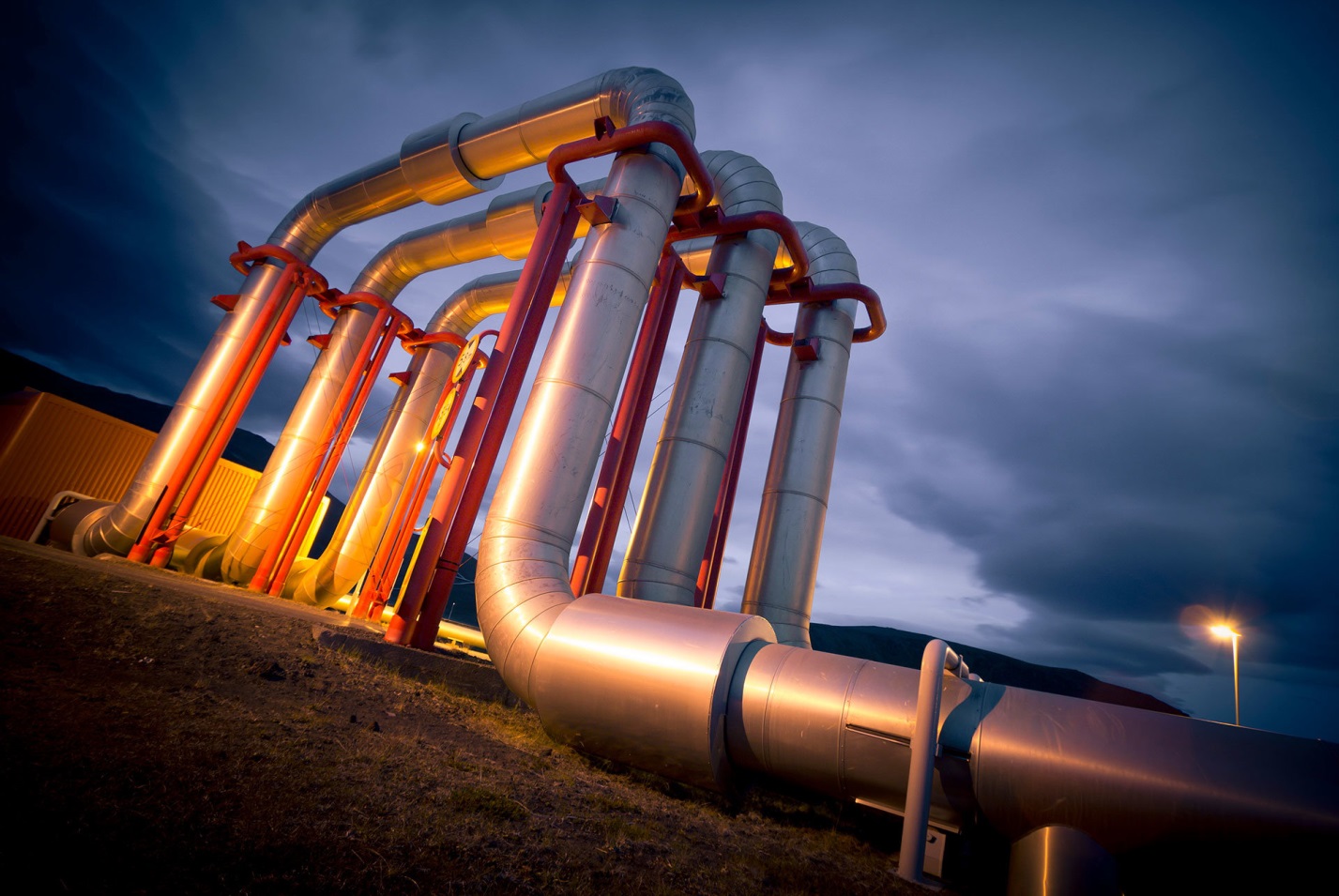 В отчетном периоде проведено 185 проверок предприятий, эксплуатирующих объекты нефтегазодобычи, газопереработки и магистрального трубопроводного транспорта, из них 4 – плановых. Проведено 129 мероприятий по контролю в рамках режима постоянного государственного надзора. Выявлено и предписано к устранению 173 нарушения обязательных требований промышленной безопасности. По результатам проверок вынесено 39 административных наказаний из них: 2 административных приостановления деятельности, 37 административных штрафов: 28 - на должностных лиц и 9 – на юридических лиц. Общая сумма наложенных штрафов составила 3095 тыс. рублей.Постоянный контроль осуществляется во исполнение постановления Правительства Российской Федерации от 5 мая 2012 г. N 455 «О режиме постоянного государственного надзора на опасных производственных объектах и гидротехнических сооружениях» и Правил формирования и ведения надзорного дела в отношении опасных производственных объектов, на которых установлен режим постоянного государственного надзора.Надзор осуществляется на основании приказов руководителя Кавказского управления Ростехнадзора уполномоченными должностными лицами для осуществления постоянного государственного надзора по утвержденному графику проведения мероприятий по контролю. При осуществлении постоянного надзора ведутся журналы контроля в отношении каждого опасного производственного объекта. В журналах по каждому из мероприятий контроля делается ссылка на соответствующий пункт, номер уведомления об устранении нарушений, информация о проведении контрольных мероприятий по выявленным фактам нарушений. В процессе мероприятий по осуществлению надзора также оценивается готовность эксплуатирующих организаций к возможным авариям и инцидентам и адекватное реагирование на них с целью предотвращения или максимально возможного снижения последствий для безопасности работников и снижения ущерба имуществу организаций или третьим лицам. Работа по постоянному надзору осуществляется в установленные сроки в полном объеме.Все материалы по результатам проверок, журналы контроля и надзора в отношении опасного производственного объекта хранятся в надзорных делах.Все выявленные нарушения в основном устранялись в процессе проверок.Анализируя показатели надзорной деятельности можно отметить следующее: -  требовательность к поднадзорным предприятиям со стороны инспекторского состава отдела осталась на прежнем уровне;-  состояние промышленной безопасности на объектах осталась на уровне прошлых лет.Исходя из анализа выявленных нарушений, можно выделить основные проблемы топливно-энергетического комплекса: -  организация и осуществление производственного контроля за соблюдением требований промышленной безопасности при эксплуатации опасных производственных объектов;- противоаварийная устойчивость предприятий, предотвращение проникновение на опасные производственные объекты посторонних лиц;- проведение подготовки и аттестация персонала, обслуживающего опасные производственные объекты;	- невыполнение в установленные сроки законных предписаний должностных лиц Кавказского управления Ростехнадзора, выдаваемых ими в соответствии с полномочиями;- несвоевременная сдача отчетной информации об организации производственного контроля;- отсутствие разработанной в установленном порядке документации на консервацию (ликвидацию) опасных производственных объектов, положительных заключений экспертизы промышленной безопасности на консервацию (ликвидацию) ОПО.- отсутствие проектной документации, неисправность оборудования; - несоответствие технических условий контрольно-измерительных приборов; -изношенность ручного инвентаря; - невыполнение планово-предупредительных ремонтов; - не укомплектованность штата; - отсутствие аварийного освещения; - нарушение правил эксплуатации оборудования; - несоответствие правилам технической документации; - несоблюдение должных инструкций, как руководящим персоналом, так и рабочими; - невозможность предотвратить хищение металлоизделий на устьях скважин, ограждений скважин;- малый объем финансирования проведения капитального ремонта магистральных газопроводов и газопроводов-отводов со сроком эксплуатации более 30 лет;- недостаточный объем капитального ремонта, реконструкции или замены газораспределительных станций со сроком эксплуатации более 30 лет;- недостаточный уровень телемеханизации и автоматизации объектов магистрального трубопроводного транспорта;- не все магистральные газопроводы укомплектованы камерами приема-запуска очистных устройств и дефектоскопов, что не позволяет точно оценить техническое состояние трубопровода на данный момент. Существующие методики проведения диагностического обследования газопроводов, не оснащенных камерами запуска-приема очистных устройств, имеют достаточно высокий процент погрешности; - не решен вопрос приема на баланс ОАО «Газпром» газораспределительных станций, не входящих в Единую систему газоснабжения ОАО «Газпром»;- не все опасные производственные объекты, особенно на линейной части, оснащены средствами периметральной сигнализации и видеонаблюдения.- недостаточное финансирование ОАО «Газпром» проектов диагностических обследований опасных производственных проектов линейной части магистральных газопроводов, газораспределительных станций и компрессорных станций для определения их фактического состояния и возможности продления сроков  эксплуатации.Для осуществления безаварийной работы необходимо:- увеличить объёмы реконструкции и капитального строительства и ремонта опасных производственных объектов со сроком эксплуатации 30 лет и более;- увеличить объёмы диагностических обследований технических устройств на опасных производственных объектах;- увеличить объёмы модернизации оборудования на опасных производственных объектах. - принять на баланс ОАО «Газпром» газораспределительные станции, не входящие в Единую систему газоснабжения ОАО «Газпром».- для решения существующей проблемы нарушений охранных зон магистральных газопроводов необходимо провести уточнение и анализ имеющихся нарушений охранных зон и минимальных расстояний и количества объектов, находящихся в их границах, а также предлагается создать межведомственные комиссии при главах субъектов Российской Федерации для решения вопросов урегулирования ситуаций, связанных с нарушениями физическими и юридическими лицами охранных зон и минимальных расстояний до магистральных трубопроводов.За отчетный период аварий и инцидентов на поднадзорных предприятиях не зафиксировано.Произошел 1 несчастный случай со смертельным исходом 07 марта 2019 года на территории рабочей площадки буровой установки участка ведения буровых работ (рег. № А18-00463-0037) ПС Чумпаловская №1 АО «НПЦ «Недра» ИНН 7604108240, место нахождения - Кабардино-Балкарская Республика, Прохладненский район, с.п. Дальнее.Кавказским управлением Ростехнадзора в соответствии проведено расследование причин несчастного случая, происшедшего в АО «НПЦ «Недра». Причины несчастного случая:1)	Несоблюдение бурильщиком 7 разряда Никулиным Романом Алексеевичем  требований инструкции по охране труда для бурильщика ЭиРБС, требований инструкции по охране труда при спускоподъемных операциях, должностных обязанностей, прописанных в трудовом договоре.2)	Несоблюдение бурильщиком 8 разряда Рябовым Андреем Александровичем требований инструкции по охране труда для бурильщика ЭиРБС, требований инструкции по охране труда при спускоподъемных операциях, должностных обязанностей, прописанных в трудовом договоре.3)	Несоблюдение буровым мастером Кондратенко Валентином Николаевичем должностных обязанностей, требований инструкции по охране труда при спускоподъемных операциях.4)	Несоблюдение начальником участка Ахмадовым Хусаином Алиевичем должностных обязанностей, требований инструкции по охране труда при спускоподъемных.5)	Недостаточная организация и осуществление производственного контроля за соблюдением работниками опасных производственных объектов требований промышленной безопасности организацией АО «НПЦ «Недра» в лице управляющего директора Чамовских Алексея Викторовича. Нарушены требования:6)	Халатность, игнорирование руководством АО «НПЦ «Недра» проблем с механизмами спускоподъемного комплекса, в частности сбоев в работе спускоподъемного комплекса буровой установки JZ70D, несмотря на неоднократные инциденты, зафиксированные актами от 26.04.2017 «Акт выполненных работ совместной комиссии по устранению инцидента, вызванного неисправностями в работе системы гидравлического тормоза буровой лебедки БУ ZJ70D (зав.№16901)», от 08.06.2017 «Акт о ликвидации инцидента», от 24.02.2018 «Акт осмотра лебедки». Допуск к ведению работ сотрудников при известных организации нарушениях промышленной безопасности и охраны труда, которые привели к человеческим жертвам.Маркшейдерские работы и безопасность недропользования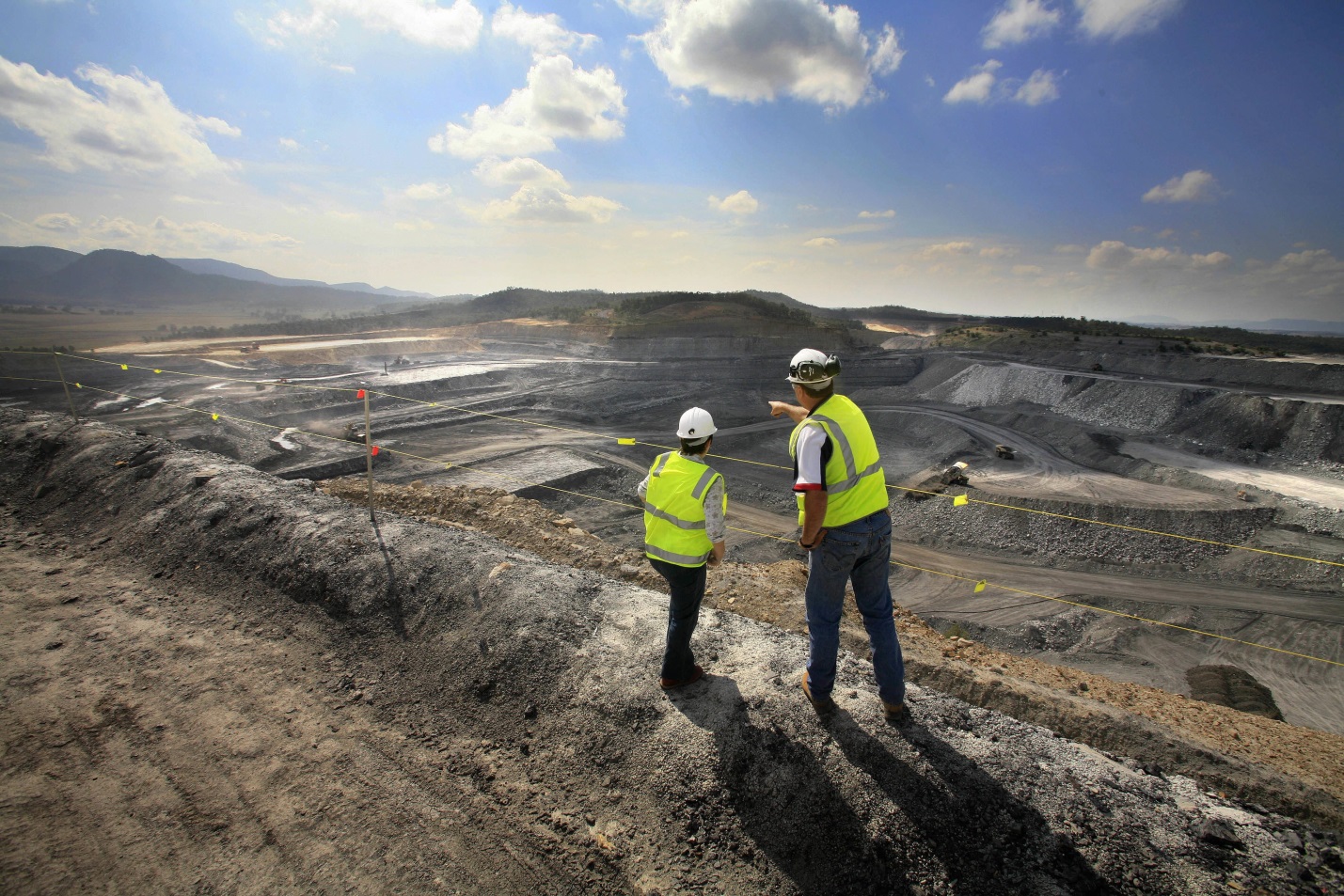 В отчетном периоде проведено 5 проверок: 3 плановых и 2 внеплановых выездных проверки по выполнению предписания, также проведено 3 проверки соискателя лицензии или лицензиата. Выявлено 2 правонарушения, наложено 1 административное наказание в виде штрафа на должностное лицо в размере 20 тыс. руб.Нарушений установленного законодательством порядка предоставления недр в пользование и случаев самовольного пользования недрами не выявлено. Все месторождения, вовлеченные в промышленную разработку, прошли государственную экспертизу запасов. Отчеты по движению запасов предоставляются своевременно. На горнодобывающих предприятиях  постоянно ведется работа по обеспечению наиболее полного извлечения из недр основных и совместно с ними залегающих полезных ископаемых и попутных компонентов. Особое внимание уделяется организации на предприятиях достоверного учета извлекаемых и оставляемых в недрах запасов полезных ископаемых. В рамках надзора за охраной недр принималось участие в лицензировании пользования недрами.Основными причинами, влияющими на состояние промышленной безопасности и охраны недр являются: допуск к работе лиц, не прошедших аттестацию; несогласованные действия персонала; дефицит специалистов соответствующего профиля и обслуживающего персонала; невыполнение требований положения о геолого-маркшейдерском обеспечении промышленной безопасности и охраны недр; нарушения, связанные с проведением комплекса геологических и маркшейдерских  наблюдений, необходимых для нормального технологического цикла работы  предприятия.                                                                                                                                                         Для улучшения состояния промышленной безопасности и охраны недр  необходимо: выявлять на основе анализа наиболее сложные вопросы, связанные с обеспечением безопасности и рациональным использованием недр, и разрабатывать мероприятия по их решению; содействовать внедрению на поднадзорных предприятиях безопасных технологий  и оборудования, приборов контроля и средств защиты, новейших достижений в области безопасности и охраны недр.За отчетный период аварий, инцидентов и несчастных случаев на поднадзорных предприятиях не зафиксировано.Объекты нефтехимической и нефтеперерабатывающей промышленности и объекты нефтепродуктообеспечения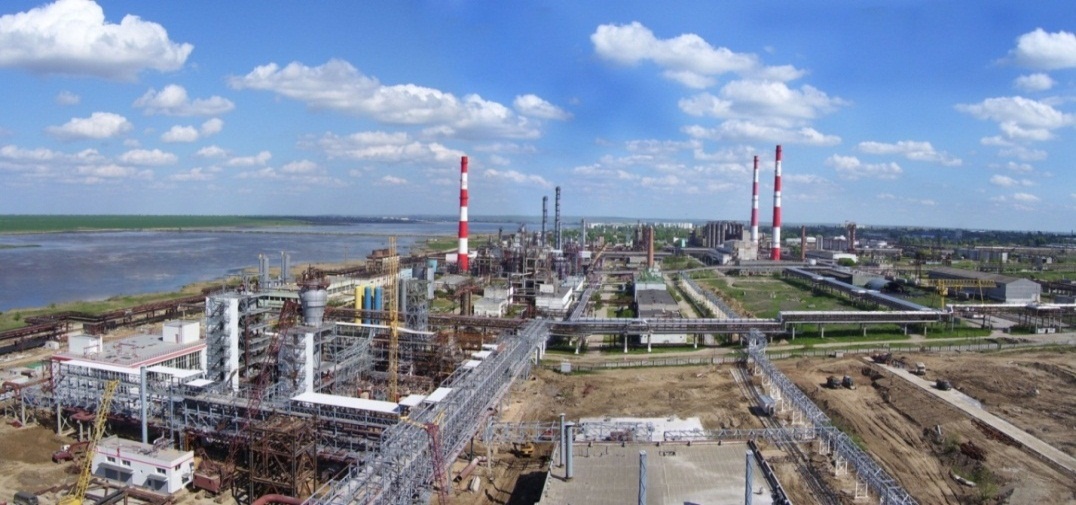 За отчетный период проведено 90 проверок, из них: 12 плановых проверок, 69 внеплановых выездных проверок и 9 мероприятий по контролю, проведенных в рамках режима постоянного государственного надзора. Также проведено 3 лицензионные проверки. Выявлено 733 правонарушения, наложено 66 административных наказаний, из них: 7 административных приостановлений деятельности и 59 административных штрафов (37 штрафов на должностное лицо, 2 на индивидуального предпринимателя и 20 на юридическое лицо) на общую сумму 8950 тыс. руб.Наиболее актуальными и общими причинами выявленных нарушений являются: старение основных производственных фондов, износ которых достигает 80%; недостаточное финансирование мероприятий по промышленной безопасности; недостаточный уровень эффективности производственного контроля.Основными направлениями совершенствования работы по улучшению состояния надзорной деятельности являются: достижение качественного планирования и выполнения мероприятий по улучшению ПБ подконтрольными предприятиями в части модернизации, реконструкции производств, замены изношенных технических устройств и оборудования; усиление контроля за своевременностью и качеством проведения технического диагностирования по продлению сроков эксплуатации технических устройств; усиление контроля за качеством подготовки и аттестации руководителей, ИТР и обслуживающего персонала по ПБ; ужесточение контроля за соблюдением сроков выполнения предписаний и исполнения штрафных санкций.В отчетном периоде произошла 1 авария, инцидентов и несчастных случаев не произошло.Авария произошла на площадке установки по переработке углеводородного сырья (рег. №А35-00184-0001), принадлежащей ООО «Шигл», ИНН 2609013480 по адресу: Ставропольский край, Кировский район, г. Новопавловск, Промзона.13.01.2019 в 09 часов 30 минут при проведении работ по откачке мертвого остатка из резервуара РВС-200 (зав. №10), произошло воспламенение паров нефтепродуктов с последующим объемным взрывом паров нефтепродуктов, разрушением крыши и деформацией металлоконструкций резервуара РВС-200 (зав. №10). В результате возгорания заведующий складом ООО «Шигл» Агаджанов Э.В. получил незначительные термические ожоги лица и рук (легкая степень тяжести). Кавказским управлением Ростехнадзора в соответствии с приказом от 14.01.2019 №29 проведено техническое расследование причин аварии, происшедшей 13.01.2019 в ООО «Шигл». В результате расследования определены технические и организационные причины возникновения аварийной ситуации, а именно:Технические причины аварии1)	Разгерметизация люка-лаза резервуара РВС-200 (зав. №10) с образованием взрывоопасной концентрации паров нефтепродуктов в обваловании резервуарного парка и последующим воспламенением паров нефтепродуктов, произошедшим в результате отключения магнитным пускателем (исполнение магнитного пускателя не взрывозащищенное) питания электродвигателя закрытого типа переносного насоса для откачки нефтепродуктов. 2)	Применение во взрывоопасной зоне внутри обвалования резервуарного парка электрооборудования, не предусмотренного проектной документацией и не имеющего взрывозащищенного исполнения.Организационные причины аварии1)	Несоблюдение требований технических документов по организации безопасного проведения газоопасных и ремонтных работ.2)	Использование в обваловании резервуарного парка электрооборудования, не связанного с эксплуатацией резервуаров.3)	Проведение работ по освобождению резервуара РВС-200 (зав. №10) от остатков нефтепродуктов перед зачисткой по нерегламентированной схеме.4)	Отсутствие контроля со стороны руководства предприятия за оформлением, подготовкой и проведением газоопасных и ремонтных работ.5)	Нахождение на территории предприятия в выходной праздничный день лиц, не имеющих допуска на право нахождения на территории опасного производственного объекта.6)	Неудовлетворительная организация и осуществление производственного контроля со стороны руководства ООО «Шигл», не обеспечившего своевременное выявление и устранение нарушений, влияющих на безопасную эксплуатацию оборудования.Объекты металлургической и коксохимической промышленности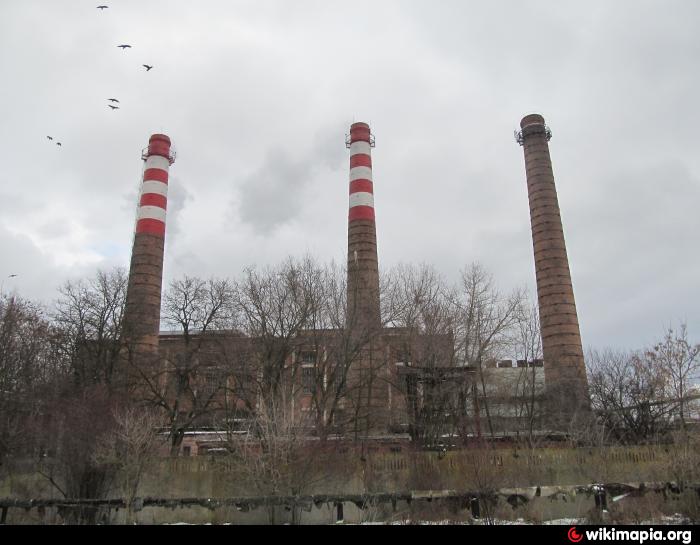 За отчетный период проведено 8 внеплановых проверок, из них 6 внеплановых проверок в рамках режима постоянного государственного контроля. Выявлено 38 нарушений обязательных требований, применено 1 административное наказание в виде штрафа на сумму 200 тыс. руб.На всех подконтрольных предприятиях разработаны «Положения о производственном контроле», разработаны планы мероприятий по обеспечению промышленной безопасности и планы работ по осуществлению производственного контроля. Ежегодно до 1 апреля подконтрольными предприятиями направляются в КУ Ростехнадзора сведения об организации производственного контроля за соблюдением требований промышленной безопасности. Все подконтрольные предприятия заключили договор страхования риска ответственности за причинение вреда при эксплуатации опасного производственного объекта, имеются страховые полисы.Оборудование, установленное на ОПО, своевременно проходит техническое диагностирование. Диагностику проводят специализированные организации, имеющие право проведения таких работ. По окончании работ выдаются «Заключения экспертизы промышленной безопасности по результатам диагностирования», которые регистрируются в КУ Ростехнадзора.Важнейшими проблемами на подконтрольных предприятиях остаются: физический и моральный износ технологического и транспортного оборудования.За отчетный период аварий и несчастных случаев на поднадзорных предприятиях не зафиксировано.Объекты газораспределения и газопотребленияЗа отчетный период проведено 335 проверки в области промышленной безопасности, из них: 135 – плановых, 200 – внеплановых, так же проведено 158 проверок в отношении соискателя лицензии. В ходе проверок выявлено 1234 нарушения требований в области промышленной безопасности, наложено 161 административное наказание: 8 административных приостановлений деятельности, 5 предупреждений, 148 штрафов на общую сумму 12138 тыс. руб.На объектах газораспределения и газопотребления за отчетный период проведено 236 проверок по контролю за соблюдением требований Технического регламента о безопасности сетей газораспределения и газопотребления, утвержденного постановлением Правительства Российской Федерации от 29 октября 2010 г. № 870, из которых 117 - плановых и 119 - внеплановых. В ходе проверок выявлено и предписано к устранению 375 нарушений. Наложено 11 административных наказаний в виде штрафа на общую сумму 81 тыс. руб.К основным недостаткам, выявленным в ходе проводимых проверок, следует отнести:- не своевременное проведение работ по диагностированию газорегуляторных установок отслуживших нормативный срок;- не обеспечение электрохимической защитой стальных подземных газопроводов;- не своевременное проведение кадастровых работ собственниками газораспределительных сетей об установлении охранных зон;-  не своевременное проведения работ по экспертизе технических устройств;- не выполнение в полном объеме специалистами и рабочими своих должностных и производственных обязанностей.Случаи, приведшие к приостановке действия лицензий или обращению в суд по вопросу аннулирования лицензий при проведении надзорных мероприятий отсутствовали.За 9 месяцев 2019 года произошло 5 аварий и 1 несчастный случай со смертельным исходом.1. 3 февраля 2019 г. произошла авария на распределительном подземном стальном газопроводе высокого давления II категории с рабочим давлением (0,56 МПа) диаметром 114x4 мм на пересечении ул. Панаиоти и ул. Конечная в г.о. Баксан, Баксанского района, КБР, эксплуатируемого Акционерным обществом «Газпром Газораспределение Нальчик», (АО «Газпром Газораспределение Нальчик»).Приказом Кавказского управления от 6 февраля 2019 года № 276 была создана комиссия по техническому расследованию аварии.В ходе расследования установлено, что при производстве планировочных работ по расчистке земельного участка от строительного мусора, проводившихся администрацией г.о. Баксан, бульдозером разрушен ковер, согнута трубка конденсатосборника и произошел частичный разрыв (длиной 2 см шириной 1,5 см.) на резьбовом соединении крана конденсатосборника высокого давления Ø 32 мм.1.1.	Технические причины аварии:Повреждения ковера и трубки конденсатосборника высокого давления нанесены отвалом бульдозера при производстве планировочных работ.1.2. Организационные причины аварии.Отсутствуют1.3. Прочие причины аварии.Отсутствуют.2. 26 июня 2019 г. произошла авария на распределительном подземном стальном газопроводе низкого давления (на водоотводящей сифонной трубке диаметром 25 мм от гидрозатвора), на перекрестке ул. Бековича-Черкасского и ул. Некрасова, г. Нальчика, Кабардино-Балкарской Республики, эксплуатируемом Акционерным обществом «Газпром газораспределение Нальчик» (АО «Газпром Газораспределение Нальчик»).Приказом Кавказского управления от 22 июля 2019 года № 890 была создана комиссия по техническому расследованию аварии.В ходе расследования установлено, что при проведении дорожно-строительных работ по замене дорожного покрытия по ул. Некрасова бульдозером (эксковатором) была срезана водоотводящая (сифонная) трубка диаметром Ø 25 мм от гидрозатвора на стальном подземном распределительном газопроводе диаметром 89х3,3 мм.Технические причины аварии:При проведении дорожно-строительных работ по замене дорожного покрытия по ул. Некрасова бульдозером (эксковатором) была срезана заглушка водоотводящей (сифонной) трубке диаметром Ø 25 мм от гидрозатвора на стальном подземном распределительном газопроводе диаметром 89х3,3 мм вместе со слоем асфальта. На момент аварии водоотводящая (сифонная) трубка была невидима на дорожном полотне, в связи с тем, что была заасфальтирована.Организационные причины аварии:Организация, осуществляющая ремонтные работы (ООО «Юг-Строй»), не пригласила представителя эксплуатационной организации АО «Газпром Газораспределение Нальчик» на место производства работ.Прочие причины аварии:Причинами и условиями, способствующими возникновению аварии на эксплуатируемом опасном производственном объекте АО «Газпром газораспределения Нальчик», являются ненадлежащее исполнение служебных обязанностей должностными лицами Общества, недостаточное знание ими положения нормативно правовых актов в области промышленной безопасности, отсутствие налаженной системы мониторинга состояния эксплуатируемых объектов и законности деятельности в сфере промышленной безопасности, а также должной организации предупредительной и профилактической работы.3. 31 июля 2019 г. произошла авария на межпоселковом полиэтиленовом газопроводе высокого давления d-63 мм 0,22 МПа на 52 км автодороги «Чегем-2 – Булунгу» КБР, г. Чегем, эксплуатируемом Акционерным обществом «Газпром газораспределение Нальчик», (АО «Газпром газораспределение Нальчик»).Технические причины аварии:В результате наличия медленно текущего постоянно-переменного оползневого процесса и расширения земляных масс при воздействии низкой температуры, а так же сезонного воздействия на грунт осадки  и промерзание (в частности природное явление - длительные продолжительные дожди, вызвавший сход селевого потока и обрушение крутого осыпного склона накануне аварии), произошло нарушение целостности подземного межпоселкового газопровода высокого давления газопровода высокого давления «Подводящего газопровода к с. Булунгу» на 52 км. автодороги «Чегем-2 – Булунгу».Организационные причины аварии:При эксплуатации наружных газопроводов эксплуатирующая организация не обеспечила мониторинг грунтовых условий (выявление пучения, просадки, оползней, обрушения, эрозии грунта и иных явлений), которые могут повлиять на безопасность эксплуатации наружных газопроводов.Периодичность обхода трассы подземного газопровода высокого давления «Подводящего газопровода к с. Булунгу», установлена без учета состояния пучения, оползней, обрушения, эрозии грунта, времени года и других факторов.При проверке состояния промышленной безопасности опасных производственных объектов ответственными за организацию и осуществление производственного контроля не проверялись результаты контрольной проверки, проводимые мастерами служб по результатам (рапортам) обхода наружных газопроводов, не соблюдались сроки технического осмотра подземных и надземных газопроводов обеспечивающие безопасность их эксплуатации (проложенных по временной схеме).Прочие причины аварии:Повреждение ПЭ газопровода высокого давления диаметром 63мм вызвано природным явлениям, т.е. в связи с длительными продолжительными дождями произошел сход селевого потока, также не учтены в полной мере и не выполнены рекомендации Высокогорного геофизического института при проектировании и строительстве газопровода.4. 02 августа 2019 г. произошла авария на межпоселковом полиэтиленовом газопроводе высокого давления d-63 мм 0,22 МПа на 52 км. автодороги «Чегем-2 – Булунгу» КБР, г. Чегем, эксплуатируемом Акционерным обществом «Газпром газораспределение Нальчик», (АО «Газпром газораспределение Нальчик»).Технические причины аварии:В результате наличия медленно текущего постоянно-переменного оползневого процесса и расширения земляных масс при воздействии низкой температуры, а так же сезонного воздействия на грунт осадки  и промерзание (в частности природное явление - длительные продолжительные дожди, вызвавший сход селевого потока и обрушение крутого осыпного склона накануне аварии), произошло нарушение целостности подземного межпоселкового газопровода высокого давления газопровода высокого давления «Подводящего газопровода к с. Булунгу» на 52 км. автодороги «Чегем-2 – Булунгу».Организационные причины аварии:При эксплуатации наружных газопроводов эксплуатирующая организация не обеспечила мониторинг грунтовых условий (выявление пучения, просадки, оползней, обрушения, эрозии грунта и иных явлений), которые могут повлиять на безопасность эксплуатации наружных газопроводов.Периодичность обхода трассы подземного газопровода высокого давления «Подводящего газопровода к с. Булунгу», установлена без учета состояния пучения, оползней, обрушения, эрозии грунта, времени года и других факторов.При проверке состояния промышленной безопасности опасных производственных объектов ответственными за организацию и осуществление производственного контроля не проверялись результаты контрольной проверки, проводимые мастерами служб по результатам (рапортам) обхода наружных газопроводов, не соблюдались сроки технического осмотра подземных и надземных газопроводов обеспечивающие безопасность их эксплуатации (проложенных по временной схеме).Прочие причины аварии:Повреждение ПЭ газопровода высокого давления диаметром 63мм вызвано природным явлениям, т.е. в связи с длительными продолжительными дождями произошел сход селевого потока, также не учтены в полной мере и не  выполнены рекомендации Высокогорного геофизического института  при проектировании и строительстве газопровода5. 09.08.2019 произошла авария и несчастный случай со смертельным исходом на станции газозаправочной (автомобильной) ООО «Свой дом», находящаяся по адресу: Республика Ингушетия, Сунженский район, г. Сунжа, ул. Свердлова, б/н, рег. № ОПО А31-00314-0003, ΙΙΙ класса опасности, зарегистрирована 19.11.2017.09 августа 2019 года примерно в 21:00 (мск) к территории предприятия ООО «Свой Дом» находящаяся по адресу: Республика Ингушетия, Сунженский район, г. Сунжа. ул. Свердлова, б/н, подъехала автоцистерна (гос. номер НА3391 26 регион) на шасси DAF (гос. номер Н979КН 26 регион) емкостью 54.5 м³, под управлением гражданина Омарова Юсупали Оразалиевича, его встретил технический директор ООО «Свой Дом» Костоев Батир Юсупович. После этого водитель автоцистерны заехал на территорию АГЗС и установил газовоз перпендикулярно подземному сосуду объемом 54 м³ установленному на территории АГЗС в 31 метре от надземного сосуда объемом 16 м³ зарегистрированном в Кавказском управлении Ростехнадзора.Далее Омаров Ю.О. достал рукава и переносной электронасос марки КМ-65-40-140Е-Т3-У2 из ящика автоцистерны. Технический директор ООО «Свой Дом» Костоев Б.Ю. помог водителю Омарову Ю.О. достать и установить электронасос на землю примерно в 2 метрах от автоцистерны. Костоев Б.Ю. закрепил рукава на подземном сосуде, а Омаров Ю.О. присоединил рукава на автоцистерне и электронасосе. Потом Костоев Б.Ю. подключил кабель электронасоса к электрощитовой расположенной на заборе в 2 метрах от подземного сосуда. Примерно в 21 часов 15 минут они начали операцию по сливу СУГ в подземную емкость. Примерно через полтора часа с момента начала операции слива СУГ Костоев Б. Ю. прикрыл запорную арматуру подземной емкости для заполнения надземного сосуда 16 м³, попросил Омарова Ю.О. проконтролировать слив СУГ и направился в операторскую АГЗС. Из операторской Костоев Б. Ю. направился в уборную, которая находилась напротив АГЗС за дорогой (ул. Свердлова). В этот момент Омаров Ю.О. находился в кабине автоцистерны.Приблизительно к 23 часам произошла разгерметизации рукава закрепленного на электронасосе марки КМ-65-40-140Е-Т3-У2. Услышав шум разоравшегося рукава Омаров Ю.О. находящийся на тот момент в кабине автоцистерны, выпрыгнул из автомобиля и из-за сильной загазованности места слива СУГ. В этот момент, услышав свист и шипение газа прибежал на место аварии Костоев Б.Ю. и начал искать Омарова Ю.О., но не нашёл его. Он увидел большое облако газа и бьющийся из стороны в сторону рукав. Оббежав автоцистерну со стороны водителя, попытался приблизиться к запорной арматуре, но, получив удар в затылочную часть головы упал. Далее встав и подойдя к автоцистерне с другой стороны, опять получил удар от бьющегося рукава в ногу, его откинуло назад. Вновь встав на ноги, технический директор ООО «Свой Дом» Костоев Б.Ю. закрыл запорную арматуру жидкой фазы. Произошел взрыв газа и возгорание газовоздушной смеси.В результате взрыва и последующего воспламенения газовоздушной смеси пострадало 7 человек (из них: 1 человек со смертельным исходом, 3 человека с тяжелым исходом).Были допущены следующие нарушения требований законодательства и нормативно-правовых актов в области промышленной безопасности:Федеральный закон №116-ФЗ «О промышленной безопасности опасных производственных объектов» от 21.07.1997:статья 9. Требования промышленной безопасности к эксплуатации опасного производственного объекта ФЗ №116-ФЗ «О промышленной безопасности опасных производственных объектов» от 21.07.1997;статья 13. требований промышленной безопасности к эксплуатации опасного производственного объекта ФЗ №116-ФЗ «О промышленной безопасности опасных производственных объектов» от 21.07.1997;Федеральный закон от 04.05.2011 № 99-ФЗ «О лицензировании отдельных видов деятельности»;Положение о лицензировании эксплуатации взрывопожароопасных и химически опасных производственных объектов 1, 2 и 3 классов опасности, утвержденное Постановлением Правительства РФ от 10.06.2013 № 492;Приказ Ростехнадзора от 21.11.2013 № 558 «Об утверждении федеральных норм и правил в области промышленной безопасности «Правила безопасности для объектов, использующих сжиженные углеводородные газы»;Приказ Ростехнадзора от 25.03.2014 № 116 «Об утверждении Федеральных норм и правил в области промышленной безопасности «Правила промышленной безопасности опасных производственных объектов, на которых используется оборудование, работающее под избыточным давлением»;Приказ Ростехнадзора от 11.12.2014 № 559 «Об утверждении Федеральных норм и правил в области промышленной безопасности «Правила безопасности автогазозаправочных станций газомоторного топлива».Технические причины аварии:1) Разгерметизация рукава при проведении сливо-наливных операций из автоцистерны в подземный сосуд автогазозаправочной станции с распространение газовоздушной смеси на близлежащую территорию и последующим воспламенением. Для сливоналивных операций применялись соединительные рукава, не соответствующие требованиям технических условий, допускающих их применение для СУГ.Концевая арматура (фитинги) на рукаве – не заводского изготовления.2) Установленные на автоцистерне донные клапана не сработали, о чем свидетельствует выход жидкой и паровой сред из соответствующих штуцеров АЦ (при проведении ЭПБ 04.09.2019), так как возвращения донных клапанов в положение «открыто» в ручном режиме не производилось.3) Применение электронасоса марки КМ-65-40-140Е-Т3-У2 не предназначенного для перекачивания СУГ. Организационные причины аварии:1) На АГЗС проведены работы по техническому перевооружению опасного производственного объекта без составления проектной документации, имеющей положительное заключение экспертизы промышленной безопасности, которое в установленном порядке внесено в реестр заключений экспертизы промышленной безопасности, в нарушении части 1 статьи 8 Федерального закона от 21.07.1997 № 116-ФЗ «О промышленной безопасности опасных производственных объектов».2) Эксплуатация цистерны емкостью 54.5 м³ принадлежащая ИП «Бакаеву М-Б. Х.», которая установлена на шасси автомобиля DAF за пределами срока безопасной эксплуатации установленного заключением экспертизы промышленной безопасности № 10/14 от 07.05.2014, где очередное экспертное обследование цистерны емкостью 54.5 м³ должно было проведено не позднее 07.05.2018.3) Нарушение требований к проведению сливо-наливных операций:- слив СУГ из автомобильной цистерны в резервуары осуществлялся в ночное время суток, при отсутствии обеспечении необходимого освещения, соответствующего освещенности в светлое время суток, в нарушении	пункта 175 Правил № 559;- наполнение резервуаров СУГ из автоцистерн при эксплуатации АГЗС проводилось одним рабочим в нарушении пункта 176 Правил № 559;- операция по сливу СУГ не выполнялась в спецодежде, головных уборах и защитных очках, в нарушении	пункта 193 Федеральных норм и правил в области промышленной безопасности «Правила безопасности автогазозаправочных станций газомоторного топлива», утвержденных Приказом Ростехнадзора от 11.12.2014 № 559 (далее – Правила № 559);- в период слива СУГ не осуществлялся контроль за давлением и уровнем СУГ в автоцистерне и приемном резервуаре, в нарушении пункта 203 Правил № 559;- водитель во время слива СУГ находился в кабине в нарушении пункта 196 Правил № 559;- автомобильная цистерна и соединительные рукава не были заземлены в нарушении пункта 182 Правил № 559;- в период слива СУГ не осуществлялся контроль за давлением и уровнем СУГ в автоцистерне и приемном резервуаре, в нарушении пункта 203 Правил № 559;- не проведено гидравлические испытание рукавов на прочность давлением, равным 1,25 рабочего давления применяемых при сливо-наливных операциях, в нарушении пункта 180 Правил № 559.Взрывоопасные и химически опасные производства и объекты спецхимии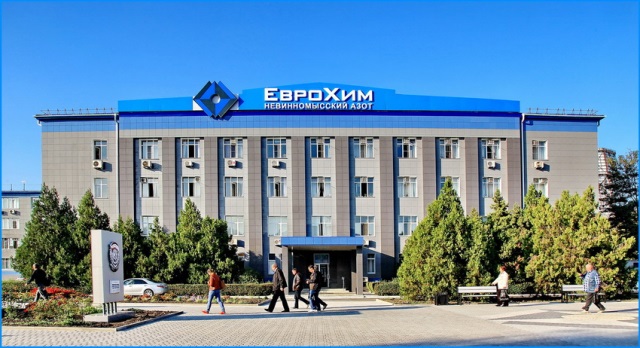 За отчетный период проведено 47 проверок (из них 8 - плановых; 39 –внеплановых, из них 21 - в рамках режима постоянного государственного надзора). При проведении контрольно-надзорных мероприятий выявлено 98 нарушений, наложено 10 административных наказаний, из них: 1 административное приостановление деятельности, 9 административных штрафа на общую сумму 900 тыс. руб.Основными причинами выявленных нарушений являются: отступление от требований технической и эксплуатационной документации; недостаточная степень подготовки специалистов соответствующего профиля; нарушение сроков проведения ППР, несвоевременное проведение периодических государственных поверок.Принимая во внимание состояние средств и систем КИПиА предприятий,  график ППР оборудования, количество обслуживающего персонала, следует отметить, что ремонтные службы КИПиА из-за малой численности не в состоянии оперативно реагировать при возникновении неисправностей в системах защиты, блокировок и сигнализации. Проведение планово-предупредительных ремонтов сводится фактически к проведению ремонтов по фактическому состоянию средств КИПиА.Основными направлениями совершенствования работы по улучшению состояния надзорной деятельности является: усиление контроля за функционированием на предприятиях производственного контроля.За отчетный период аварий и несчастных случаев на поднадзорных предприятиях не зафиксировано. Производство, хранение и применение взрывчатых материалов промышленного назначения и средств инициированияЗа отчетный период проведено 6 проверок, из них 1 плановая и 3 в рамках режима постоянного государственного надзора. Так же проведено 6 проверок, проведенных по заявлению в отношении соискателя лицензии или лицензиата. Выявлено 11 нарушений обязательных требований, наложено 3 административных наказания в виде штрафа на должностное лицо на сумму 30 тыс. руб.В целях совершенствования контрольной деятельности целесообразно было бы разработать и утвердить нормативный правовой акт, регламентирующий получение в территориальных органах Ростехнадзора свидетельств на приобретение взрывчатых материалов и эксплуатацию мест хранения взрывчатых материалов.За отчетный период аварий, утрат взрывчатых материалов, несчастных случаев не зафиксировано.Транспортирование опасных веществЗа отчетный период проведена 21 проверка, из них: 9 – плановых, 12 внеплановых, так же проведено 8 проверок, проведенных по заявлению в отношении соискателя лицензии или лицензиата.При проведении контрольно-надзорных мероприятий выявлено 21 нарушение обязательных требований, наложено 9 административных наказаний в виде штрафов на общую сумму 530 тыс. руб.Транспортирование опасных веществ на поднадзорных предприятиях осуществляется железнодорожным и автомобильным транспортом.Предприятия занимаются транспортированием, погрузкой и выгрузкой углеводородного сырья, винилацетата, бензина, дизельного топлива, мазута, СУГ, кислот, щелочей и др.Оценку состояния промышленной безопасности опасных производственных объектов транспортирования опасных веществ можно оценить как удовлетворительную, учитывая, что за отчетный период не зарегистрировано аварий на опасных производственных объектах  транспортирования опасных веществ и соответственно нет причиненного материального ущерба. Основное направление надзора за транспортированием опасных веществ,  направлено на выявление и регистрацию объектов в государственном реестре опасных производственных объектов, аттестацию руководителей предприятий, эксплуатирующих опасные производственные объекты, разработку положений о производственном контроле поднадзорных организаций, страхование ОПО.Организации, эксплуатирующие нефтебазы, склады ГСМ, склады хлора и др. при перерегистрации объектов в государственном реестре опасных производственных объектов включили участки транспортирования опасных веществ в состав основных опасных производственных объектов. В связи с этим количество участков транспортирования опасных веществ в государственном реестре значительно сократилось.Производственный контроль является составной частью системы управления промышленной безопасностью и осуществляется эксплуатирующими организациями путем проведения комплекса мер, направленных на обеспечение безопасного функционирования опасных производственных объектов. На предприятиях изданы приказы о назначении ответственных лиц за осуществлением производственного контроля,  разработаны «План проведения контрольно-профилактических проверок» и «План мероприятий по обеспечению промышленной безопасности».Основные нарушения связаны с износом подъездных путей и технических средств. Для их ремонта или обновления требуются значительные финансовые вложения, которые в полном объеме не выделяются.За отчетный период аварий, инцидентов и несчастных случаев на поднадзорных предприятиях не зафиксировано.Взрывопожароопасные объекты хранения и переработки растительного сырья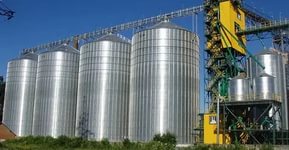 За отчетный период проведено 35 проверок, из них: 22 плановых проверки, 13 внеплановых выездных проверок по выполнению предписания. Также проведено 7 проверок, проведенных по заявлению в отношении соискателя лицензии или лицензиата. Выявлено 139 нарушений при проведении контрольно-надзорных мероприятий. Наложено 17 административных наказаний, из них: 1 административное приостановление деятельности, 16 штрафов на общую сумму – 1240 тыс. руб.Наиболее актуальными и общими причинами выявленных нарушений является недостаточный уровень эффективности производственного контроля на поднадзорных предприятиях. Важнейшими проблемами на подконтрольных предприятиях остаются: физический и моральный износ технологического и транспортного оборудования; нарушение целостности, дефекты и отклонения от вертикали конструкций рабочих башен и силосных корпусов ряда элеваторов.За отчетный период аварий и несчастных случаев на поднадзорных предприятиях не было. Произошел 1 инцидент вследствие отказа или повреждения технического устройства.Объекты, на которых используется оборудование, работающее под давлением более 0,07 Мпа или при температуре нагрева воды более 115СЗа отчетный период проведено 179 проверок поднадзорных предприятий, из них: 44 – плановых, внеплановых – 135, также проведено 105 проверок, проведенных по заявлению в отношении соискателя лицензии или лицензиата. При этом выявлено 685 нарушений требований промышленной безопасности. По итогам проверок наложено 103 административных наказания, из них: 14 административных приостановлений деятельности, 15 предупреждений и 74 административных штрафа на общую сумму 3962 тыс. руб.Основные причины привлечения к ответственности специалистов: неудовлетворительное осуществление производственного контроля, а также  недостаточное знание правил безопасности и Федеральных законов, касающихся эксплуатации опасных производственных объектов, несвоевременное выполнение предписаний, несвоевременное проведение экспертизы промышленной безопасности технических устройств.Для совершенствования надзорной деятельности необходимо повышать эффективность надзора на базе новых, разработанных нормативных правовых документов Службы в соответствии с вносимыми  изменениями в Федеральные законы и постановления Правительства РФ в области промышленной безопасности.В отчетном периоде на поднадзорных объектах произошла 1 авария.22 августа 2019 года в 10 часов 10 минут произошла авария на опасном производственном объекте – станция газозаправочная, автомобильная, расположенном по адресу: Чеченская Республика, Сунженский район, с. Серноводское, ул. Зеленая, б/н. и зарегистрированным в государственном реестре за № А33-00779-0001.Технические причины аварии:Превышение выше предусмотренного проектной документацией давления (максимальное рабочее давление насоса НСВГ-00.00.00 ПС, зав. № б/н, установленного в технологической системе - 27,6 бар) на нагнетательной линии, подающей газ на распределительную колонку АГЗС, приведшее к разъединению фланца, установленном на всасывающей линии насоса, вследствие несоответствия требованиям промышленной безопасности конструкции технологических систем автозаправочной станции (после внесенных в неё конструктивных изменений), допускающее возможность превышения избыточного давления газа, подаваемого на колонку.Нарушение пункта 18 Федеральных норм и правил в области промышленной безопасности «Правила безопасности автогазозаправочных станций газомоторного топлива», утвержденных приказом Ростехнадзора от 11.12.2014 № 559.Отсутствие автоматики отключения электродвигателя при превышении давления на нагнетательной линии насоса, подающей газ на распределительную колонку АГЗС.Отсутствие сигнализаторов загазованности и вывода сигнализации в помещение с постоянным присутствием персонала (операторную). Нарушение пункта 98 Федеральных норм и правил в области промышленной безопасности «Правила безопасности автогазозаправочных станций газомоторного топлива», утвержденных приказом Ростехнадзора от 11.12.2014 № 559.Нарушение пункта 211 Федеральных норм и правил в области промышленной безопасности «Правила безопасности автогазозаправочных станций газомоторного топлива», утвержденных приказом Ростехнадзора от 11.12.2014 № 559.Организационные причины аварии:Не осуществление ежесменного осмотра дежурным персоналом в целях выявления и устранения утечек газа.Нарушение пункта 56 Федеральных норм и правил в области промышленной безопасности «Правила безопасности автогазозаправочных станций газомоторного топлива», утвержденных приказом Ростехнадзора от 11.12.2014 № 559.Действия персонала АГЗС по локализации и ликвидации аварий не соответствовали Плану мероприятий по локализации и ликвидации последствий аварий на АГЗС. Нарушение пункта 266 Федеральных норм и правил в области промышленной безопасности «Правила безопасности автогазозаправочных станций газомоторного топлива», утвержденных приказом Ростехнадзора от 11.12.2014 № 559.В установленном порядке технической комиссией, созданной приказом Кавказского управления Ростехнадзора, завершено расследование причин аварии и составлен акт.Объекты, на которых используются стационарно установленные грузоподъемные механизмы и подъемные сооруженияЗа отчетный период проведено 122 проверок, из них: 7 плановых проверок, 115 внеплановых проверок предприятий, эксплуатирующих ОПО. Выявлено 965 нарушений требований промышленной безопасности. По итогам проверок наложено 70 административных наказаний, из них: 16 административных приостановлений деятельности, 1 предупреждение, 53 административных штрафа на общую сумму 4730 тыс. руб.На контроле находится приказ Ростехнадзора от 15 марта 2017 г. № 85 «О проверках организаций, эксплуатирующих башенные краны» на основании поручения Заместителя Председателя Правительства Российской Федерации А.Г. Хлопонина от 8 февраля 2017 г. № АХ-П9-682 «Об организации и проведении в период с 2017 по 2019 годы внеплановых проверок организаций, эксплуатирующих башенные краны».В процессе осуществления надзорной деятельности в соответствии с Планом работ, по результатам обследований выдавались акты, предписания с указаниями нарушений требований Федерального Закона «О промышленной безопасности опасных производственных объектов» от 27.07.1997 г. № 116-ФЗ, нормативно-правовых актов. В актах указывались конкретные нарушители требований промышленной безопасности. Проводится оценка эффективности работы производственного контроля предприятий. Отчеты от предприятий по производственному контролю принимаются в соответствии с приказом Ростехнадзора от 23.01.2014 г. № 25 «Об утверждении Требований к форме представления организацией, эксплуатирующей опасный производственный объект, сведений об организации производственного контроля за соблюдением требований промышленной безопасности в Федеральную службу по экологическому, технологическому и атомному надзору».При проведении мероприятий по контролю предписания вручались первым руководителям (директорам, их заместителям, главным инженерам). Контроль за выполнением предписаний организован. Информация о выполнении предписаний имеется. После получения информации о выполнении предписаний инспекторами в соответствии с Административным регламентом проводились проверки выполнения предписаний. В основном все предписания выполняются.Руководители предприятий недооценивают важность соблюдения надлежащим образом действующего законодательства Российской Федерации по промышленной безопасности. Проблемы безопасности при эксплуатации подъемных сооружений связаны не только с невыполнением должностных регламентов, но и нежеланием руководителей вкладывать средства на приобретение новой техники. Процент технических устройств, физически и морально устаревших, отработавших нормативный срок эксплуатации увеличивается (около 65%). На вывод их из эксплуатации инспекторский состав влияния не имеет, кроме разъяснительной работы. Это становится возможным при попустительстве экспертных организаций, которые практически ежегодно проводят экспертизу (диагностирование технических устройств), производя перерасчет остаточного ресурса без проведения в требуемом объеме капитального и капитально-восстановительного ремонтов. В связи с выходом «Правил безопасности опасных производственных объектов, на которых используются подъемные сооружения», утв. приказом Федеральной службы по экологическому, технологическому и атомному надзору от 12 ноября 2013 года № 533, с введением уголовной ответственности экспертов (с 1 января 2014 года Федеральным законом от 2 июля 2013 года N 186-ФЗ) – ситуация не улучшается. Количество ОПО, на которых эксплуатируются ПС (грузоподъемные краны, автоподъемники) уходят из под государственного надзора в связи с тем, что приобретается, переоформляется на физических лиц. На сегодняшний день такое количество ПС порядка 30-35% от общего количества и наблюдается тенденция к увеличению. Как правило, это ПС неисправные, морально и физически устаревшие, управляются необученным персоналом – являются потенциальным источником опасности. При эксплуатации таких незарегистрированных кранов, подъемников аварии, несчастные случаи скрываются, пострадавшие социально не защищены, (т.к. нет страховки), государство недополучает налоги, создается нездоровая конкуренция добросовестным эксплуатантам ОПО, в результате они банкротятся малый бизнес (предприятия, ИП) закрываются.Инспекторским составом ведется работа по страхованию опасных производственных объектов в соответствии с Федеральным законом от 25.07.10 г. № 225-ФЗ «Об обязательном страховании гражданской ответственности владельца опасного объекта за причинение вреда в результате аварии на опасном объекте». Практически все зарегистрированные ОПО застрахованы. В то же время, владельцы опасных объектов и страховые организации несвоевременно представляют сведения согласно требований п. 3) ч. 2 ст. 11 и п. 4) ч. 2 ст. 12 Федерального закона от 27.07.10 г. № 225-ФЗ «Об обязательном страховании гражданской ответственности владельца опасного объекта за причинение вреда в результате аварии на опасном объекте», в следствие чего в подсистеме «Реестр ОПО/ГТС/ОЭ» КСИ Ростехнадзора отсутствует актуальная информация о наличии (отсутствии) полиса обязательного страхования гражданской ответственности владельца опасного объекта.В рамках осуществления государственного надзора за соблюдением требований технических регламентов Кавказским управлением Ростехнадзора проведено 234 проверки, из них: 121 – плановых, 113 – внеплановых. В ходе проведения проверок выявлено 1248 нарушений, наложено 50 административных наказания: 2 предупреждение и 48 административных штрафов на общую сумму 580 тыс. руб.Надзор за лифтамиВ целях выполнения задач поставленных Федеральной службой по предупреждению аварийности и травматизма, по требованию инспекторского состава лифты в многоэтажных жилых домах подключаются к современным системам диспетчерского контроля, что значительно повысило уровень безопасности и комфортные условия пользователей лифтов. Вместе с тем в последнее время значительно увеличилось количество жалоб от пользователей лифтами: на низкий уровень обслуживания, на неисправности двусторонней переговорной связи между пассажиром в кабине лифта и диспетчером и др. На рынке лифтовой отрасли появляются недобросовестные фирмы однодневки зачастую находящиеся за пределами регионов, где эксплуатируются лифты, занимающиеся обслуживанием, ремонтом лифтов.Владельцы зданий (эксплуатирующие организации), в которых эксплуатируются пассажирские лифты, не обеспечивают в полной мере безопасную работу лифтов – при грубейших нарушениях эксплуатации лифта, технического регламента Таможенного союза «Безопасность лифтов» ТР ТС 011/2011, инспектор не имеет право применить меры административного воздействия или направить документы на приостановку в суд.Предложения по повышению уровня государственного надзора за организацией безопасной эксплуатации подъемных сооружений.1.	Ввести обязательную постановку на учет кранов, автоподъемников, оформленных на физических лиц, в органах Ростехнадзора и получение разрешения на эксплуатацию от органов Ростехнадзора, при минимальных требованиях: соответствующего уровня знаний (аттестации) обслуживающего персонала, исправности и соответствия требованиям безопасности г/п механизма и т.д. Эксплуатация подъемного сооружения – сложного технического устройства, неважно для каких целей и нужд, является потенциально опасной. Пострадал человек работая на работодателя или на себя, он должен быть защищён государством, получить соответствующие выплаты. Эксплуатация сложной техники требует обучения, знаний Правил эксплуатации и ответственности.Законодательно запретить постановку на учёт автокранов в органах ГАИ без регистрации в органах Ростехнадзора.2. Внести изменения в КоАП РФ в ст. 28.3 ч. 2 п. 39, а именно – дать право составлять протоколы об административных правонарушениях (в области промышленной безопасности) должностным лицам Федеральной службы по экологическому, технологическому и атомному надзору по ч. 1 ст. 14.1 КоАП РФ «Осуществление предпринимательской деятельной без государственной регистрации в качестве ИП или без государственной регистрации в качестве юридического лица» влечет наложение административного штрафа от 500 до 2000 рублей. По ч. 2-4 ст. 14.1 такие права ФС ЭТАН уже даны и успешно реализуются. Необходимо увеличить штраф от 50 000 до 100 000 рублей. Упростить процедуру доказывания факта нарушения –  занятия незаконной предпринимательской деятельностью: исключить из КоАП  сумму сделок, наличие договоров и т.д. Меры административного воздействия  применять по образцу ГАИ, когда протокол составляется  по фото фиксации нарушения и приходит по почте.Примечание:Количество ПС (грузоподъемных кранов, автоподъемников), не зарегистрированных в Ростехнадзоре, не застрахованных и оформленных на физических лиц, достигает 30-35% от общего количества.3. Для повышения уровня государственного надзора обеспечить инспекторский состав отдела портативными лазерными принтерами для выдачи предписаний непосредственно на объектах, а также цифровыми фотоаппаратами.4. Внести изменения в КоАП РФ по ответственности владельцев организаций, эксплуатирующих лифты, и специализированным организациям за нарушения требований технического регламента Таможенного союза «Безопасность лифтов» ТР ТС 011/2011 и условий безопасной эксплуатации лифтов. Статья 14.43 КоАП РФ не корректна.5. Внести изменения в законодательство в части применения мер административного принуждения по приостановке пассажирских лифтов, представляющих угрозу жизни и здоровью граждан.6. Ввести механизм контроля за качеством проведенных экспертиз промышленной безопасности. 7. Внести изменения в Федеральный закон о промышленной безопасности о применении цифровых технологий систем безопасности к ОПО 4 класса рекомендательного характера при риск-ориентированном надзоре, что позволит в дальнейшем принимать отчеты по производственному контролю в режиме онлайн8. Внести дополнение в ФНП по ПС п. 25 после слов «Выявлять нарушения правил эксплуатации ПС в том числе с применением автоматизированных систем» .9. Внести в форму отчета о производственном контроле утв. приказом Ростехнадзора от 23 января 2014 года № 25 дополнение о предоставлении организациями информации о состоянии фактических параметрах работы в реальных условиях эксплуатации полученной путем оперативного (функционального) диагностирования.  10. В целях повышения ответственности руководителей организаций эксплуатирующих лифты ввести аттестацию на предмет оценки знаний технического регламента Таможенного союза «Безопасность лифтов» ТР ТС 011/2011, Правил организации безопасного использования и содержания лифтов, подъемных платформ для инвалидов, пассажирских конвейеров (движущихся пешеходных дорожек) и эскалаторов, за исключением эскалаторов в метрополитенах, утв. постановлением Правительства Российской Федерации от 24.06.2017 № 743 в комиссиях Ростехнадзора.За отчетный период аварий на поднадзорных предприятиях не было.АНАЛИЗ ПРАВОПРИМЕНИТЕЛЬНОЙ ПРАКТИКИВ ОБЛАСТИГОСУДАРСТВЕННОГО ЭНЕРГЕТИЧЕСКОГО НАДЗОРА И НАДЗОРА ЗА СОБЛЮДЕНИЕМ ЗАКОНОДАТЕЛЬСТВА ОБ ЭНЕРГОСБЕРЕЖЕНИИ И ПОВЫШЕНИИ ЭНЕРГЕТИЧЕСКОЙ ЭФФЕКТИВНОСТИНа территории СКФО подконтрольной Кавказскому управлению Ростехнадзора  находятся:53 объекта электроэнергетики, из них:- 11 осуществляющих производство электрической и тепловой энергии;- 42 осуществляющих передачу электрической энергии.Объекты теплоэнергетики:- 136 теплоснабжающих организаций, в том числе 2483 отопительных и отопительно-производственных котельных;-1 теплосетевая организация Основные объекты электроэнергетики  входящими в энергосистему  СКФО  это,Сетевые предприятия входящие в  холдинг ПАО « РОССЕТИ» :Филиал ПАО «ФСК ЕЭС» Ставропольское предприятие магистральных электрических сетей;Филиал ПАО «ФСК ЕЭС» Каспийское предприятие магистральных электрических сетей;ПАО «Межрегиональная распределительная сетевая компания Северного Кавказа (ПАО «МРСК СК»)ГЕНЕРИРУЮЩИЕ ПРЕДПРИЯТИЯ:Филиал ПАО « Энел Россия» Невинномысская ГРЭСФилиал ПАО « ОГК-2» Ставропольская ГРЭСООО « ЛУКОЙЛСтавропольэнерго»ПАО « РусГидро»Филиал ПАО « РусГидро»  Каскад Кубанских ГЭСДагестанский филиал ПАО « РусГидро» ;Кабардино-Балкарский филиал ПАО « РусГидро»Северо-Осетинский филиал ПАО « РусГидро»Карачаево-Черкесский филиал ПАО « РусГидро»За отчетный период проведено 2779 обследования, из них - 657 плановых и 2122 - внеплановых проверки, в том числе 882 проверок по выполнению ранее выданных предписаний.В ходе проведенных обследований за отчетный период выявлено 35739 нарушений обязательных требований нормативных документов.По выявленным нарушениям вынесено 1476 административных наказаний: 1 административное предупреждение деятельности, 85 предупреждений и 1390 административных штрафов. Наложено штрафов на сумму 7017,2 тыс. руб.За отчетный период допущено в эксплуатацию 382 новых и реконструированных энергоустановок.Основными причинами составления протоколов явились нарушения правил пользования топливом и энергией, правил устройства, эксплуатации топливо - и энергопотребляющих установок, тепловых сетей, объектов хранения, содержания, реализации и транспортировки энергоносителей, топлива и продуктов его переработки, не соблюдение сроков проведения обязательного энергетического обследования и невыполнение в установленный срок ранее выданных предписаний.Кавказское управление ведет постоянный надзор и контроль за объектами электро-теплоэнергетики. Особое внимание уделяется при подготовке к осенне-зимнему  периоду и при прохождении отопительного периода. Основные нарушения, выявленные в ходе проверок субъектов электроэнергетики:не соблюдается периодичность выполнения планово-предупредительных ремонтов электрооборудования;не в полном объеме проводятся работы в соответствии с разработанными и утвержденными годовыми планами-графиками технического обслуживания;Основные нарушения, выявленные в ходе проверок теплоснабжающих организаций:не разработаны гидравлические режимы водяных тепловых сетей;не определены контрольные точки для контроля работы тепловых сетей, 
тепловые сети в тепловых камерах не имеют тепловой изоляции;не проводятся в полном объеме  гидравлические испытания и промывка тепловых энергоустановок.За отчетный период 14.05.2019 г. произошла 1 авария на подстанции 110 кВ «Восточная» с повреждением силового трансформатора мощностью 10 МВА, принадлежащей Филиалу ПАО «МРСК СК – Севкавказэнерго». Кавказским управлением Ростехнадзора проведено расследование причин аварии, в результате которого выявлено что у 90 процентов оборудования истек срок службы, а у ряда силовых трансформаторов он превышен более чем в 2 раза. По результатам расследования аварии Кавказским управлением Ростехнадзора направлены материалы в судебные органы для приостановления деятельности Филиала ПАО «МРСК СК – Севкавказэнерго» в части эксплуатации подстанции 110 кВ «Восточная», расположенной по адресу: РСО-Алания, г. Владикавказ, ул. Зураба Магкаева. Судом вынесено положительное решение о приостановлении деятельности сроком на 50 суток.Типовые нарушения обязательных требований с возможными мероприятиями по их устранению при осуществлении государственного энергетического надзора.Осуществляется информирование по вопросам применения законодательства Российской Федерации в области организации и осуществления государственного контроля (надзора), соблюдения обязательных требований посредством проведения разъяснительной работы при контрольно-профилактических мероприятиях.АНАЛИЗ ПРАВОПРИМЕНИТЕЛЬНОЙ ПРАКТИКИКОНТРОЛЬНО-НАДЗОРНОЙ ДЕЯТЕЛЬНОСТИ НАДЗОРА В ОБЛАСТИ БЕЗОПАСНОСТИ ГИДРОТЕХНИЧЕСКИХ СООРУЖЕНИЙ ЗА 9 МЕСЯЦЕВ 2019 ГОДАВ соответствии с Положением о Федеральной службе по экологическому, технологическому и атомному надзору, утвержденным постановлением Правительства Российской Федерации от 30 июля 2004 года № 401 и Положением о федеральном государственном надзоре в области безопасности гидротехнических сооружений, утвержденным постановлением Правительства Российской Федерации от 27.10.2012 № 1108 за Ростехнадзором закреплены функции по осуществлению федерального государственного надзора в области безопасности гидротехнических сооружений (за исключением судоходных и портовых гидротехнических сооружений) (далее – ГТС).Общее количество поднадзорных Управлению ГТС (комплексов ГТС) промышленности, энергетики и водохозяйственного комплекса составило 2880.из них: 17 комплексов ГТС промышленности;36 комплексов ГТС объектов энергетики;2827 ГТС водохозяйственного комплекса, в том числе бесхозяйные  ГТС – 1317.ГТС распределены по классам следующим образом: I класса – 18 комплексов; II класса – 22 комплексов; III класс – 406 комплексов; IV класса – 2434 комплекс.Режим постоянного государственного надзора установлен 
на 17 комплексах ГТС.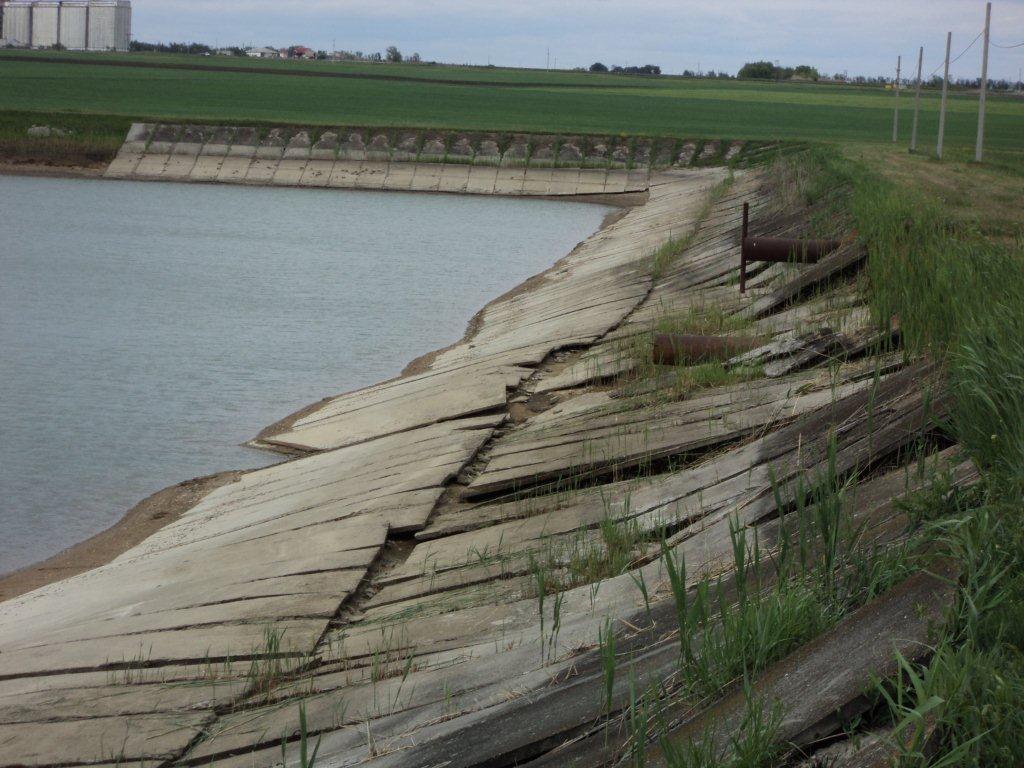 За отчетный период проведено 164 проверки, из них: 25 – плановых, 67 – внеплановых, 72 – в режиме постоянного государственного надзора. В ходе проверок выявлено 1312 нарушений, наложено 115 административных наказаний в виде штрафа на общую сумму 10013 тыс. руб.Основные проблемы, связанные с обеспечением безопасности и противоаварийной устойчивости создают объекты ГТС водохозяйственного комплекса, которые можно расставить в следующем порядке:Отсутствие финансирования обязательных мероприятий по соблюдению требований, установленных в нормативных правовых актах и нормативных технических документах в области безопасности ГТС. Данная проблема относится к предприятиям всех форм собственности.Отсутствие квалифицированного персонала и достаточной численности служб эксплуатации на объектах.В рамках проводимой работы по предотвращению аварий и чрезвычайных ситуаций на поднадзорных гидротехнических сооружениях организовано взаимодействие с органами Росгидромета в части получения оперативной информации о прогнозном развитии паводковой ситуации, погодных условиях и температурных режимах, водности рек, а также по запасам воды в снежном покрове и высоты снежного покрова до окончания паводкового периода.Управление принимало участие в совместных, с территориальными органами МЧС России, учениях по отработке действий органов управления силами и средствами по ликвидации чрезвычайных ситуаций в период прохождения пика половодья и паводков.По состоянию на 30 сентября 2019 года бесхозяйные ГТС находятся 
в 3 субъектах Северо-Кавказского федерального округа Российской Федерации: Ставропольский край - 1277, КЧР - 39 и КБР - 1 и насчитывают: 1317 гидротехнических сооружений.Управлением проводится работа по возращению в правовое поле бесхозяйных ГТС и привлечению ответственных лиц к административной ответственности за нарушение обязательных требований  в сфере безопасности ГТС.Типовые и массовые нарушения обязательных требований в сфере надзора за ГТС с возможными мероприятиями по их устранению.АНАЛИЗ ПРАВОПРИМЕНИТЕЛЬНОЙ ПРАКТИКИ КОНТРОЛЬНО-НАДЗОРНОЙ ДЕЯТЕЛЬНОСТИ В СФЕРЕ ГОСУДАРСТВЕННОГО СТРОИТЕЛЬНОГО НАДЗОРА, НАДЗОРА ЗА ДЕЯТЕЛЬНОСТЬЮ САМОРЕГУЛИРУЕМЫХ ОРГАНИЗАЦИЙ ЗА 9 МЕСЯЦЕВ 2019 ГОДАЗа отчетный период проведено 242 проверки объектов капитального строительства и реконструкции. В ходе проверок выявлено 1484 нарушения, общее количество административных наказаний – 143, из них: административное приостановление деятельности - 3, предупреждение - 12, 128 административных штрафов на общую сумму 11468 тыс. руб.За отчетный период выдано 13 заключений о соответствии объекта капитального строительства установленным требованиям.При анализе состояния объектов капитального строительства отмечается недостаточный строительный контроль как со стороны застройщика (технического заказчика), так и со стороны лиц осуществляющих строительство. Предложения:В целях улучшения надзорной деятельности федерального государственного строительного надзора считаем необходимым: 1.	Внести на рассмотрение в Федеральную службу по экологическому, технологическому и атомному надзору предложение:Абзац 1 пункта 25 Порядка проведения проверок при осуществлении государственного строительного надзора и выдачи заключений о соответствии построенных, реконструированных, отремонтированных объектов капитального строительства требованиям технических регламентов (норм и правил), иных нормативных правовых актов, проектной документации (РД-11-04-2006), утвержденного приказом Федеральной службы по экологическому, технологическому и атомному надзору от 26.12.2006 № 1129, дополнить следующим предложением:«В случае осуществления строительства, реконструкции на основании договора строительного подряда к указанному извещению прилагается акт, подтверждающий соответствие параметров построенного, реконструированного объекта капитального строительства проектной документации, в том числе требованиям энергетической эффективности и требованиям оснащенности объекта капитального строительства приборами учета используемых энергетических ресурсов, подписанный лицом, осуществляющим строительство, застройщиком или техническим заказчиком, а также лицом, осуществляющим строительный контроль.2.	Внести на рассмотрение в Государственную думу Российской Федерации предложения:2.1.	О приведении в соответствие Гражданский кодекс РФ и Градостроительный кодекс РФ (далее – ГрК РФ) в части расшифровки и приведения к единообразию следующих понятий «застройщик», «заказчик» («технический заказчик»), «лицо осуществляющее строительство», «подрядчик», «субподрядчик». 2.2.	О внесении изменений в ГрК РФ, а именно:-	Предложение 1 ч. 4 ст. 52 дополнить словами «по акту не менее чем за 3 дня до начала строительства»;-	ст. 1 дополнить определением «лицо осуществляющее строительство»;-	ст. 52 дополнить пунктом 2.3 «Выполнение работ по строительству, реконструкции, капитальному ремонту объектов капитального строительства лицами, указанным в п.2.2 настоящей статьи, обеспечивается специалистами по организации строительства (главными инженерами проектов)».*с учетом штрафов наложенных по результатам административных расследований и мероприятий по контролю без взаимодействия с юридическими лицами, индивидуальными предпринимателямиИЗМЕНЕНИЯ В ЗАКОНОДАТЕЛЬСТВЕПриказом Ростехнадзора от 08.04.2019 №141 "Об утверждении Административного регламента Федеральной службы по экологическому, технологическому и атомному надзору по предоставлению государственной услуги по ведению реестра заключений экспертизы промышленной безопасности"
зарегистрированным в Минюсте России 16.10.2019 № 56255 обновлен административный регламент ведения Ростехнадзором реестра заключений экспертизы промышленной безопасности:Заявителями на получение данной гос. услуги являются лица, осуществляющие деятельность в области промышленной безопасности опасных производственных объектов. Внесение заключения в реестр и подготовка уведомления осуществляются в течение 5 рабочих дней со дня регистрации в системе делопроизводства территориального органа Ростехнадзора соответствующего заявления (форма приведена в приложении). К заявлению прилагаются в электронном виде: - заключение экспертизы промышленной безопасности; - копия заявления о внесении заключения в реестр. За предоставление гос. услуги госпошлина или иная плата не взимается. Признан утратившим силу Приказ Ростехнадзора от 23.06.2014 №260, которым был утвержден ранее действовавший регламент.Приказом Ростехнадзора от 08.04.2019 № 140 "Об утверждении Административного регламента Федеральной службы по экологическому, технологическому и атомному надзору предоставления государственной услуги по регистрации опасных производственных объектов в государственном реестре опасных производственных объектов", зарегистрированным в Минюсте России 16.08.2019 № 55649 актуализирован порядок регистрации опасных производственных объектов в государственном реестре опасных производственных объектов:Административный регламент определяет сроки и последовательность административных процедур и действий должностных лиц территориальных органов Ростехнадзора при предоставлении государственной услуги по регистрации опасных производственных объектов (ОПО) в государственном реестре ОПО. Заявителями являются юридические лица, ИП, осуществляющие эксплуатацию ОПО на праве собственности или ином законном основании. Установлены сроки предоставления государственной услуги. В частности, регистрация ОПО в реестре, оформление и выдача свидетельства о регистрации, исключение ОПО из реестра, внесение изменений в сведения, содержащиеся в реестре, осуществляются в срок, не превышающий 20 рабочих дней со дня регистрации заявления. За предоставление государственной услуги пошлина или иная плата не взимается. Приказом Ростехнадзора от 08.04.2019 N 139 признан утратившим силу аналогичный Приказ Ростехнадзора от 25.11.2016 N 494.В целях реализации полномочий Ростехнадзора, определенных Правилами подготовки, рассмотрения и согласования планов и схем развития горных работ по видам полезных ископаемых, утвержденными постановлением Правительства Российской Федерации от 6 августа 2015 г. № 814, и определения порядка предоставления государственной услуги до вступления в силу соответствующего административного регламента Распоряжением Ростехнадзора от 16.08.2019 № 408-рп "О временном порядке предоставления государственной услуги по согласованию планов и схем развития горных работ по видам полезных ископаемых" утвержден временный порядок предоставления государственной услуги по согласованию планов и схем развития горных работ по видам полезных ископаемых.В целях приведения приказа Федеральной службы по экологическому, технологическому и атомному надзору от 6 апреля 2012 г. N 233 "Об утверждении областей аттестации (проверки знаний) руководителей и специалистов организаций, поднадзорных Федеральной службе по экологическому, технологическому и атомному надзору" в соответствие с законодательством Российской Федерации приказом Федеральной службы по экологическому, технологическому и атомному надзору от 1 октября 2019 г. N 382  раздел Б.4 "Требования промышленной безопасности в горной промышленности" областей аттестации (проверки знаний) руководителей и специалистов организаций, поднадзорных Федеральной службе по экологическому, технологическому и атомному надзору, утвержденных приказом Федеральной службы по экологическому, технологическому и атомному надзору от 6 апреля 2012 г. N 233, изложен в редакции согласно приложению к настоящему приказу.Правовое управление Федеральной службы по экологическому, технологическому и атомному надзору, рассмотрев обращения, поступившие в Ростехнадзор, сообщает:Пунктом 2 статьи 14 Федерального закона от 21 июля 1997 г. № 116-ФЗ "О промышленной безопасности опасных производственных объектов" (далее - Федеральный закон № 116-ФЗ) устанавливается обязательность разработки деклараций промышленной безопасности опасных производственных объектов I и II классов опасности, на которых получаются, используются, перерабатываются, образуются, хранятся, транспортируются, уничтожаются опасные вещества в количествах, указанных в Приложении № 2 к Федеральному закону № 116-ФЗ (за исключением использования взрывчатых веществ при проведении взрывных работ).В соответствии с пунктом 3 статьи 14 Федерального закона № 116-ФЗ декларация промышленной безопасности разрабатывается в составе проектной документации на строительство, реконструкцию опасного производственного объекта, а также документации на техническое перевооружение, консервацию, ликвидацию опасного производственного объекта.Таким образом, разработка декларации промышленной безопасности в составе документации на консервацию опасного производственного объекта является обязательной для опасного производственного объекта II класса опасности (за исключением опасных производственных объектов, на которых используются взрывчатые вещества при проведении взрывных работ).В соответствии с пунктом 24 федеральных норм и правил в области промышленной безопасности "Правила проведения экспертизы промышленной безопасности", утвержденных приказом Ростехнадзора от 14.11.2013 № 538 заключение экспертизы промышленной безопасности заверяется печатью экспертной организации и прошивается с указанием количества листов.Круг лиц, прошивающих заключение экспертизы промышленной безопасности Правилами проведения экспертизы промышленной безопасности не определен и может устанавливаться решением руководителя организации, проводившей экспертизу промышленной безопасности.Основы обеспечения безопасной эксплуатации опасных производственных объектов определены Федеральным законом от 21 июля 1997 г. № 116-ФЗ "О промышленной безопасности опасных производственных объектов" (далее - Федеральный закон №116-ФЗ).Согласно пункту 1 статьи 6 Федерального закона № 116-ФЗ к видам деятельности в области промышленной безопасности относится в том числе консервация и ликвидация опасного производственного объекта.Порядок консервации опасных производственных объектов установлен Постановлением Правительства Российской Федерации от 30 сентября 2011 г. № 802 "Об утверждении Правил проведения консервации объекта капитального строительства".Пунктом 1 статьи 8 Федерального закона № 116-ФЗ установлено, что консервация и ликвидация опасного производственного объекта осуществляется на основании документации, разработанной в порядке, установленном данным Федеральным законом, с учетом законодательства о градостроительной деятельности.В соответствии с пунктом 1 статьи 13 Федерального закона № 116-ФЗ экспертизе промышленной безопасности подлежит в том числе документация на консервацию, ликвидацию опасного производственного объекта.Государственная услуга по регистрации опасных производственных объектов в государственном реестре опасных производственных объектов осуществляется в соответствии с Административным регламентом по предоставлению Федеральной службой по экологическому, технологическому и атомному надзору государственной услуги по регистрации опасных производственных объектов в государственном реестре опасных производственных объектов, утвержденным приказом Ростехнадзора от 25 ноября 2016 г. № 494 (далее - Административный регламент).После проведения в установленном порядке консервации опасного производственного объекта опасный производственный объект подлежит исключению из реестра опасных производственных объектов на основании заявления о предоставлении государственной услуги, а также документов, определенных требованиями Административного регламента, содержащих сведения, необходимые для формирования и ведения реестра опасных производственных объектов, согласно описи, установленной приложением № 2 к Административному регламенту, с указанием причины, в рассматриваемом случае ликвидация объекта или вывод его из эксплуатации. Письмом  Ростехнадзора от 31.07.2019 № 11-00-15/7456 "О лицензировании" разъяснены лицензионные требования к соискателю лицензии на осуществление деятельности по эксплуатации взрывопожароопасных и химически опасных производственных объектов I, II и III классов опасности. Сообщается, что предоставление в лицензирующий орган копии договора аренды опасного производственного объекта, являющегося объектом недвижимости, будет являться достаточным условием для соблюдения требования подпункта "а" пункта 4 Положения о лицензировании эксплуатации взрывопожароопасных и химически опасных производственных объектов I, II и III классов опасности, утвержденного Постановлением Правительства РФ от 10.06.2013 № 492. Согласно данному требованию соискатель лицензии должен обеспечить наличие на праве собственности или ином законном основании по месту осуществления лицензируемого вида деятельности земельных участков, зданий, строений и сооружений, на которых размещаются объекты, а также технических устройств, планируемых для применения на объектах.СТАТИСТИКА СУДЕБНОЙ РАБОТЫ УПРАВЛЕНИЯ 
ЗА 9 МЕСЯЦЕВ 2019 ГОДАСогласно анализу судебной практики за 9 месяцев 2019 года наблюдается увеличение общего количества судебных дел по сравнению с аналогичным периодом 2018 года. Результатом рассмотрения исков о признании незаконными постановлений и предписаний Управления чаще всего является снижение суммы административного штрафа и только в единичных случаях – признание постановлений или предписаний незаконными.Так, за 9 месяцев 2019 принято на рассмотрение 1077 дел, из которых рассмотрено 589 и выиграно 506 дел, что составляет 94 % от общего числа рассмотренных дел.За аналогичный период 2018 года принято на рассмотрение 509 дел, из которых рассмотрено 134 и выиграно 124 (93% от общего числа рассмотренных дел). Из общего количества принятых на рассмотрение дел за девять месяцев  2019 года обжаловано 190 предписаний, постановлений о привлечении к административной ответственности. Судами удовлетворено 44 из них.Результаты судебных решений являются наглядными показателями правомерности действий должностных лиц Кавказского управления.  Следует отметить, что практика подачи юридическими лицами исков к Управлению о признании вынесенных им постановлений и предписаний незаконными, с заранее предполагаемой целью снизить сумму административного штрафа приобретает все более массовый характер.В свою очередь, Управлением проводится системная работа по оценке и анализу экономической эффективности инструментов защиты своих прав в судебных процессах и воздействия их на поведение своих оппонентов.АВАРИЙНОСТЬ И ТРАВМАТИЗМ ЗА 9 МЕСЯЦЕВ 2019 ГОДАЗа 9 месяцев 2019 года на поднадзорных Управлению объектах произошло 8 аварий  и 2 несчастных случая со смертельным исходом.За аналогичный период 2018 года  произошло 11 аварий.Сравнительный анализ с аналогичным периодом прошедшего года приведен ниже в таблицах:Из числа поступивших: 285 обращения граждан Жалоб на недостатки в организации деятельности структур Управления, а так же заявления и жалобы на действия инспекторского состава не поступали. На сайте Кавказского управления размещена информация о порядке приема и рассмотрения обращений граждан, график приема граждан, краткая справка о состоянии работы с обращениями граждан.Субъект Российской ФедерацииЭксплуатирующих организацийВсего, объектов зарегистрированоРеспублика Дагестан 7961440Республика Ингушетия 165275Кабардино-Балкарская Республика 7351465Карачаево-Черкесская Республика 202495Республика Северная Осетия - Алания 384761Чеченская Республика 333617Ставропольский край 38844336ИТОГО по Кавказскому Управлению:64639393Субъект Российской ФедерацииIIIIIIIVРеспублика Дагестан 510950473Республика Ингушетия 0624128Кабардино-Балкарская Республика 11421041238Карачаево-Черкесская Республика 320326146Республика Северная Осетия - Алания 438502217Чеченская Республика 26458151Ставропольский край 408792414990ИТОГО по Кавказскому Управлению:55110359912244СКРДЧРКБРРИКЧРРСО-АЧисло поднадзорных организаций (по месту регистрации юридического лица)372498497147501146569713992230Число поднадзорных объектов 51000261062018817147278542414626Тепловых электростанций411Газотурбинных (газопоршневых) электростанций22Малых (технологических) электростанций25852126Гидроэлектростанций1016648Котельных 1402266170366397403377№ п/пВыявленные нарушения обязательных требованийВозможные мероприятия по их устранению1Составить график; ознакомить работников, проводить проверку  знаний согласно графику2Электроустановки не в полной мере укомплектованы средствами защиты от поражения электрическим токомУкомплектовать электроустановки поверенными  средствами защиты3Графики планово-предупредительных ремонтов электрооборудования не составляются, ремонты не проводятсяСоставить  графики ППР, ремонт производить согласно утвержденным графикам4Несвоевременно пересматриваются и разрабатываются инструкции по охране труда, эксплуатации электроустановок, пожарной  безопасности инструкции по охране труда, эксплуатации электроустановок, пожарной безопасности Разработать инструкции, пересматривать не реже 1 раза в 3 года5Не в полном объеме проводятся лабораторно-профилактические измерения и испытания электрооборудованияИзмерения и испытания электрооборудования проводить в соответствии с графиком ППР6Наличие оборудования, отработавшего нормативный срок эксплуатации, без проведения необходимых мероприятий по продлению срока эксплуатацииПроизвести техническое освидетельствование основного оборудования или приобрести новое7Нарушения выявлены при оформлении нарядов допусков и распоряжений.Исключение из перечня лиц, имеющих право выдачи нарядов и распоряжений до прохождения внеочередной проверки знаний в комиссии предприятия8Не проведение или проведение не в полном объёме профилактических испытаний электроустановок и оборудования.- включение в график ППР профилактических испытаний электроустановок;- выполнение профилактических испытаний в соответствии с графиком ППР, организациями, имеющими соответствующие разрешения для выполнения необходимых видов работ.9Электроустановки и рабочие места не в полном объёме комплектуются испытанными средствами защиты.- укомплектовать электроустановки и рабочие места защитными средствами в соответствии с нормами комплектования;- средства защиты, инструменты и приспособления подвергать осмотру и испытаниям в соответствии с действующими правилами.10Не своевременно пересматриваются инструкции по ОТ, и ПБПересмотреть инструкции в срок11Бланки переключений заполняются с нарушением НТД и инструкций.Заполнять бланки переключений в соответствии с НТД и инструкциями.12С аттестуемым электротехническим персоналом проводятся не все  обязательные формы работПроводить с аттестуемым электротехническим персоналом все  обязательные формы работ13Металлоконструкции оборудования не защищены от коррозии.Своевременно окрашивать14Заземляющие проводники не защищены от коррозии.Своевременно окрашивать15Отсутствует аварийное освещениеМонтаж аварийного освещения16Разрушение строительных Ж/Б конструкций Восстановление и ремонт строительных Ж/Б конструкций.17Течь масла, уровень масла в расширительном баке трансформаторов не соответствует температуре окружающего воздухаУстранение течи и восстановление уровня масла. 18Повреждения в отбортовке маслоприёмникаУстранение повреждений  в отбортовке маслоприёмника.19Отсутствует оперативная блокировка на ОРУОборудовать оперативной блокировкой ОРУ20Отсутствуют запорные устройства на приводах разъединителей и шкафах низкого напряжения. Оборудование запорными устройствами приводов разъединителей и дверей  шкафов низкого напряжения.21Отсутствуют диспетчерские наименования оборудованияНанесение диспетчерского наименования оборудования22Гравийная засыпка маслоприёмников загрязнена и замасленаЗамена и очистка гравийной засыпки23Вытяжная вентиляция в помещениях аккумуляторных батарей не обеспечивает удаление водорода из потолочных карманов.Обеспечить в помещениях аккумуляторных батарей удаление водорода из потолочных карманов.24Течь кровли зданийРемонт кровли зданий25В помещениях ТП полы не защищены от образования цементной пылиЗащитить в помещениях ТП полы от образования цементной пыли.26Отсутствуют или частично разрушены отмостки в ЗРУ и ТП.Восстановление отмосток.27Загнивание выше допустимого деревянных опор ВЛ.Замена опор ВЛ.28В электроустановках имеются открытые токоведущие части, доступные случайному прикосновению.Ограждать открытые токоведущие части, доступные случайному прикосновению.29Имеются разрушения строительных конструкций электроустановок.Регулярное проведение капитальных ремонтов.30Не своевременное проведение проверки знаний электротехнического и электротехнологического персонала. Вести контроль сроков проверки знаний31Замечания по ведению эксплуатационной и технической документацииУсилить контроль за полнотой и качеством ведения эксплуатационной  технической документации 32Не проводятся периодические испытания и измерения в электроустановках.Проводить все необходимые измерения согласно сроков, установленных нормативной документацией.33Эксплуатируется электрооборудование с истекшим сроком эксплуатации, установленным заводом – изготовителем.Проводить работу по модернизации, реконструкции техническому перевооружению, а также проведению технического освидетельствования электрооборудования.№ п/пВыявленные нарушения обязательных требованийВозможные мероприятия по их устранению1.Не обеспечивается соблюдение обязательных требований при строительстве, капитальном ремонте, эксплуатации, реконструкции, консервации и ликвидации ГТС, а также их техническое обслуживание, эксплуатационный контроль и текущий ремонт.Обеспечить соблюдение обязательных требований при строительстве, капитальном ремонте, эксплуатации, реконструкции, консервации и ликвидации ГТС, а также их техническое обслуживание, эксплуатационный контроль и текущий ремонт.2.Не обеспечивается контроль (мониторинг) за показателями состояния ГТС.Обеспечивается контроль (мониторинг) за показателями состояния ГТС3.Не осуществляется оценка безопасности ГТС, в том числе оценка безопасности ГТС и анализ причин ее снижения с учетом работы в каскаде, вредных природных и техногенных воздействий, результатов хозяйственной и иной деятельности, в том числе деятельности, связанной со строительством и с эксплуатацией объектов на водных объектах и на прилегающих к ним территориях ниже и выше ГТС.На постоянной основе осуществлять оценку безопасности ГТС, в том числе оценку и анализ причин ее снижения с учетом работы в каскаде, вредных природных и техногенных воздействий, результатов хозяйственной и иной деятельности, в том числе деятельности, связанной со строительством и с эксплуатацией объектов на водных объектах и на прилегающих к ним территориях ниже и выше ГТС.4.Не обеспечивается разработка и своевременное уточнение критериев безопасности ГТС, а также правил его эксплуатации.Обеспечить разработку и своевременное уточнение критериев безопасности ГТС, а также разработку и утверждение правил эксплуатации ГТС.5.Не развиваются системы контроля за состоянием ГТС.Принять меры по оснащению ГТС системами контроля (для 1-3 класса ЛСО, 4 класса водомерными рейками и реперами)6.Не анализируются причины снижения безопасности ГТС.Систематически анализировать причины снижения безопасности ГТС.7.Не своевременно осуществляется разработка и реализация мер по обеспечению технически исправного состояния ГТС и его безопасности, а также по предотвращению аварий ГТС.Обеспечить  разработку и реализацию мероприятий направленных на поддержание ГТС в технически исправном и безопасном состоянии сооружения, а также по недопущению возникновении аварии ГТС.8.Не обеспечивается проведение регулярных обследований ГТС.Обеспечить проведение регулярных обследований ГТС.9.Отсутствует квалифицированная служба эксплуатаций ГТС.Эксплуатацию ГТС осуществлять квалифицированной службой эксплуатации.10.Отсутствует финансирование мероприятий по эксплуатации ГТС и обеспечению его безопасности.Обеспечить финансирование мероприятий по эксплуатации ГТС и обеспечению его безопасности.11.Отсутствуют договора обязательного страхования гражданской ответственности за причинение вреда в результате аварии на опасном объекте.Заключить договор обязательного страхования гражданской ответственности за причинение вреда в результате аварии на опасном объекте.12.Не осуществляется капитальный ремонт, реконструкция, консервация и ликвидация ГТС в случае его несоответствия обязательным требованиям.При несоответствии обязательным требованиям безопасности осуществлять капитальный ремонт, реконструкцию, консервацию и ликвидацию ГТС.13.Не обеспечивается внесение в Регистр сведений о ГТС.Представить сведения для внесения в Регистр ГТС.14.Не представлена декларация безопасности ГТСРазработать и представить Декларацию безопасности ГТС.15.Эксплуатация ГТС осуществляется без Разрешения на эксплуатацию.Получить Разрешение на эксплуатацию ГТС.16.Отсутствует финансовое обеспечение гражданской ответственности в случае возмещения вреда, причиненного в результате аварии ГТС.Иметь финансовое обеспечение гражданской ответственности в случае возмещения вреда, причиненного в результате аварии ГТС  за счет собственных средств собственника или эксплуатирующей организации, а также за счет страховой суммы, определенной договором страхования риска гражданской ответственности.Наиболее часто выявляемые административные правонарушения 
(по статьям КоАП РФ)*Наиболее часто выявляемые административные правонарушения 
(по статьям КоАП РФ)*Наиболее часто выявляемые административные правонарушения 
(по статьям КоАП РФ)*Наиболее часто выявляемые административные правонарушения 
(по статьям КоАП РФ)*Наиболее часто выявляемые административные правонарушения 
(по статьям КоАП РФ)*№ статьи КоАП(с указанием части статьи)Возбужденных должностными лицамииз них направленных в другие органыРассмотренных в установленном порядкеНаложено административных штрафов, единицВ сфере государственного энергетического надзораВ сфере государственного энергетического надзораВ сфере государственного энергетического надзораВ сфере государственного энергетического надзораВ сфере государственного энергетического надзораСтатья 9.96066Статья 9.111490714881402Часть 1 Статьи 19.565653835В сфере безопасного ведения работ, связанных с пользованием недрами, промышленной безопасности и безопасности гидротехнических сооруженийВ сфере безопасного ведения работ, связанных с пользованием недрами, промышленной безопасности и безопасности гидротехнических сооруженийВ сфере безопасного ведения работ, связанных с пользованием недрами, промышленной безопасности и безопасности гидротехнических сооруженийВ сфере безопасного ведения работ, связанных с пользованием недрами, промышленной безопасности и безопасности гидротехнических сооруженийВ сфере безопасного ведения работ, связанных с пользованием недрами, промышленной безопасности и безопасности гидротехнических сооруженийСтатья 9.1681197545457Статья 9.21250126126Статья 9.197507770Статья 11.201011Статья 19.4.19955Части 1 и 11 ст. 19.519375175173Статья 19.735351418В сфере государственного строительного надзораВ сфере государственного строительного надзораВ сфере государственного строительного надзораВ сфере государственного строительного надзораВ сфере государственного строительного надзораСтатья 6.30000Статья 9.49518881Статья 9.51811717Статья 9.5.16066Статья 19.4.10000Часть 1 и 6 статьи 19.531312420Части 1,2,3 и 6 Статьи 20.40000Статистический отчёт о работе с обращениями граждан Кавказского управления за 9 месяцев 2018 годаСтатистический отчёт о работе с обращениями граждан Кавказского управления за 9 месяцев 2018 годаКоличество обращенийПоступило обращений граждан, всего:507в том числе:- по сети Интернет179- взято на контроль 507- принято граждан на личном приёме20Обращения, переадресованные по подведомственности189Обращения, находящиеся на рассмотрении9Обращения, рассмотренные в установленном порядке309